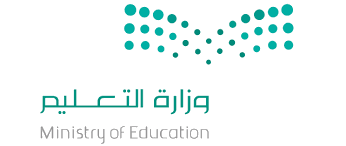 اختبار فتري (نظري) لمادة التقنية الرقمية 2-2  نظام المسارات لعام ١٤٤٥ هـاختبار فتري (نظري) لمادة التقنية الرقمية 2-2  نظام المسارات لعام ١٤٤٥ هـاختبار مقرر تقنية رقمية 2-2     للصف الثاني ثانوي    الفترة الأولى(1)س2:  ضعي عبارة( صح) أمام العبارة الصحيحة وعبارة ( خطأ) أمام العبارة الخاطئة فيما يلي : لكل فقرة نصف درجة                             س3: أكتبي المصطلح العلمي المناسب فيما يلي:   لكل فقرة درجة                                                                                                                                     ملاحظة ......يتم كتابة الإجابة في المستطيل أمام العبارةس4: اكتبي رقم نوع التسويق الإلكتروني من العمود (أ) أمام العبارة المناسبة من العمود (ب) فيما يلي: لكل فقرة نصف درجةسؤال تحسيني:س5: على الرغم من المزايا التي يتميز بها التسويق الإلكتروني، إلا أنه قد يتسبب في تحديات تواجه المنتجين، على ضوء العبارة السابقة: اذكري اثنين من هذه التحديات: - لكل فقرة نصف درجة....................................................................................................................................................................................................................................................انتهت الأسئلة دعواتي لكنَّ بالتوفيق ..... منى مساعد الطلحياختبار مقرر تقنية رقمية 2-2     للصف الثاني ثانوي    الفترة الأولى(1)س2:  ضعي عبارة( صح) أمام العبارة الصحيحة وعبارة ( خطأ) أمام العبارة الخاطئة فيما يلي : لكل فقرة نصف درجة                             س3: أكملي الفراغات التالية :   لكل فقرة نصف درجة                                                                                                                                     ملاحظة ......يتم كتابة الإجابة في المستطيل أمام العبارة            س4: اكتبي رقم نوع التسويق الإلكتروني من العمود (أ) أمام العبارة المناسبة من العمود (ب) فيما يلي: لكل فقرة ربع  درجة               سؤال تحسيني:              س5: من خلال دراستك للتصميم الرسومي، عددي مواصفات الإعلان الفعًال : - لكل فقرة نصف درجة....................................................................................................................................................................................................................................................انتهت الأسئلة دعواتي لكنَّ بالتوفيق ..... منى مساعد الطلحياختبار مقرر تقنية رقمية 2-2     للصف الثاني ثانوي    الفترة الأولى(1)س2:  ضعي عبارة( صح) أمام العبارة الصحيحة وعبارة ( خطأ) أمام العبارة الخاطئة فيما يلي : لكل فقرة نصف درجة                             س3: أكملي الفراغات التالية :   لكل فقرة نصف درجة                                                                                                                                     ملاحظة ......يتم كتابة الإجابة في المستطيل أمام العبارة            س4: رتبي خطوات التواجد الفعاًل على الشبكة العنكبوتية؟  لكل فقرة نصف درجة                                           سؤال تحسيني:              س5: من خلال دراستك للتصميم الرسومي، اذكري أهم أنواع  وسائل الإعلان التجارية : - لكل فقرة نصف درجة....................................................................................................................................................................................................................................................انتهت الأسئلة دعواتي لكنَّ بالتوفيق ..... منى مساعد الطلحيالاختبار الدوري العملي لمادة تقنية رقمية 2-2عزيزتي الطالبة : لكل فرد منا طموح و مجال يريد ان يبدع فيه و يتطور  و قد يكون بداخلك اليوم تاجرة صغيرة تطمح أن تمتلك شركة او مصنع لانتاج متتجها الرائع الذي طالما حلمت أن توصله للعالم...فلتكن خطوتك الأولى في التصميم هي اليوم  لشركتك المستقبليه و للمنتج الذي تريدين أن يصل باذن الله لكل من يحتاجه.قومي بتحميل برنامج inkscape  او استخدام أي برنامج للتصميم يناسبك لتصميم ملصق اعلاني لمنتجك  يتوافق مع البنود التالية:( انكسكيب – فونتو - كانفا – سكيتش ديزاين )معلمتك \ أمل الجهني 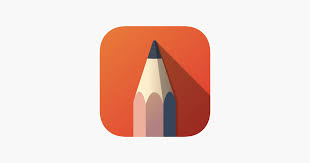 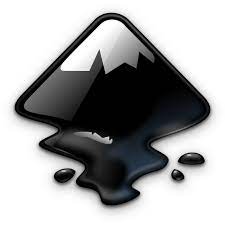 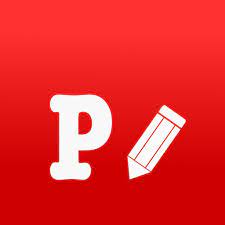 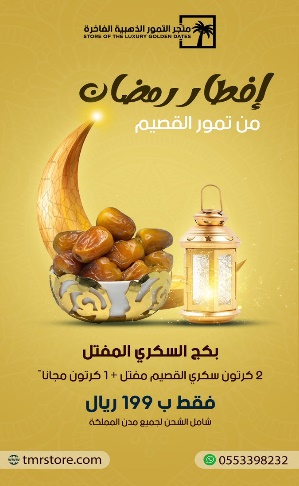 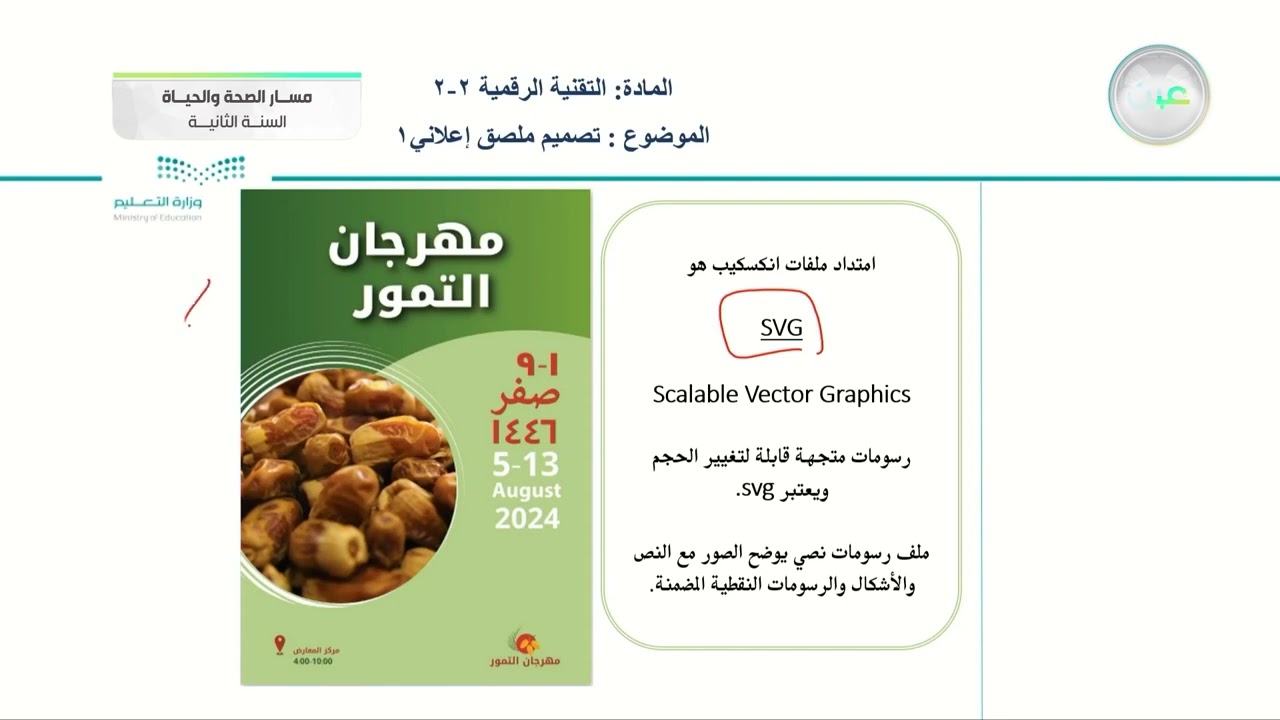 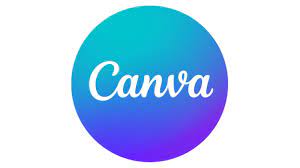 مشروع مادة التقنية الرقمية 2-2افترضي أنك تعملين لدى إحدى الشركات أو المنظمات وطُلب منك إنشاء ملصق إعلاني لجهة عملك، قومي بتنفيذ ذلك باستخدام أحد برامج التصميم مع مراعاة النقاط التالية:بعض المواضيع المقترحة:مؤتمر للتوعية بمرض السكري.مهرجان تخفيضات لمحل تجاري أو سوبرماركت.مؤتمر دولي للذكاء الاصطناعي.إعلان افتتاح مطعم.إعلان بدء التسجيل في مدرسة خاصة.ملاحظات:يمكنك استخدام أي برنامج أو موقع مناسب مثل:برنامج inkscape.برنامج أو موقع canva.أخر موعد للتسليم 22/ 9/ 144هـمعلمة المادة: أثير مشاري خبتيالسؤال الاول : اختاري الإجابة الصحيحة فيما يلي : السؤال الاول : اختاري الإجابة الصحيحة فيما يلي : السؤال الاول : اختاري الإجابة الصحيحة فيما يلي : السؤال الاول : اختاري الإجابة الصحيحة فيما يلي : السؤال الاول : اختاري الإجابة الصحيحة فيما يلي : السؤال الاول : اختاري الإجابة الصحيحة فيما يلي : 1هو عملية جذب العملاء المحتملين أو المهتمين بمنتج أو خدمة معينةهو عملية جذب العملاء المحتملين أو المهتمين بمنتج أو خدمة معينةهو عملية جذب العملاء المحتملين أو المهتمين بمنتج أو خدمة معينةهو عملية جذب العملاء المحتملين أو المهتمين بمنتج أو خدمة معينةهو عملية جذب العملاء المحتملين أو المهتمين بمنتج أو خدمة معينةالتسويقالاعلانالتجارة2من مواصفات الإعلان الفعال :من مواصفات الإعلان الفعال :من مواصفات الإعلان الفعال :من مواصفات الإعلان الفعال :من مواصفات الإعلان الفعال :طلب اجراء من المتلقيوضع اعلان غير مشوق عدم تضمين الموقع3من أنواع التصميم الرسومي ويستخدم لتسويق العلامة التجارية بوضع الصور والاشكال والالوانمن أنواع التصميم الرسومي ويستخدم لتسويق العلامة التجارية بوضع الصور والاشكال والالوانمن أنواع التصميم الرسومي ويستخدم لتسويق العلامة التجارية بوضع الصور والاشكال والالوانمن أنواع التصميم الرسومي ويستخدم لتسويق العلامة التجارية بوضع الصور والاشكال والالوانمن أنواع التصميم الرسومي ويستخدم لتسويق العلامة التجارية بوضع الصور والاشكال والالوانتصميم الحركةتصميم الهوية البصريةتصميم الويب4من مبادئ التصميم الرسومي ويركز على وضع العناصر لأعلى أو أسفل أو المنتصف لإنشاء اتصال مرئيمن مبادئ التصميم الرسومي ويركز على وضع العناصر لأعلى أو أسفل أو المنتصف لإنشاء اتصال مرئيمن مبادئ التصميم الرسومي ويركز على وضع العناصر لأعلى أو أسفل أو المنتصف لإنشاء اتصال مرئيمن مبادئ التصميم الرسومي ويركز على وضع العناصر لأعلى أو أسفل أو المنتصف لإنشاء اتصال مرئيمن مبادئ التصميم الرسومي ويركز على وضع العناصر لأعلى أو أسفل أو المنتصف لإنشاء اتصال مرئيالقربالمحاذاةالتكرار5من عناصر التصميم الرسومي وهو فن ترتيب الخطوط المختلفة التي تدمج بأحجام وألوان تؤثر على الرسالةمن عناصر التصميم الرسومي وهو فن ترتيب الخطوط المختلفة التي تدمج بأحجام وألوان تؤثر على الرسالةمن عناصر التصميم الرسومي وهو فن ترتيب الخطوط المختلفة التي تدمج بأحجام وألوان تؤثر على الرسالةمن عناصر التصميم الرسومي وهو فن ترتيب الخطوط المختلفة التي تدمج بأحجام وألوان تؤثر على الرسالةمن عناصر التصميم الرسومي وهو فن ترتيب الخطوط المختلفة التي تدمج بأحجام وألوان تؤثر على الرسالةالفراغاللونالطباعة6برنامج مفتوح المصدر يعتمد على الرسومات المتجههبرنامج مفتوح المصدر يعتمد على الرسومات المتجههبرنامج مفتوح المصدر يعتمد على الرسومات المتجههبرنامج مفتوح المصدر يعتمد على الرسومات المتجههبرنامج مفتوح المصدر يعتمد على الرسومات المتجههكوريلفوتوشوبانكسكيب7لتصميم اعلان متحرك يتم حفظ العمل بصيغة لتصميم اعلان متحرك يتم حفظ العمل بصيغة لتصميم اعلان متحرك يتم حفظ العمل بصيغة لتصميم اعلان متحرك يتم حفظ العمل بصيغة لتصميم اعلان متحرك يتم حفظ العمل بصيغة GifPngJpg8من أنواع الشعارات ويتكون من صورة متجههمن أنواع الشعارات ويتكون من صورة متجههمن أنواع الشعارات ويتكون من صورة متجههمن أنواع الشعارات ويتكون من صورة متجههمن أنواع الشعارات ويتكون من صورة متجههالشعار التصويريالشعار النصيالشعار بالحروف9عبارة عن اعلان يتم ايصاله من خلال خادم إعلانات عبر الشبكة العنكبوتية العالمية ويحتوي صور متحركةعبارة عن اعلان يتم ايصاله من خلال خادم إعلانات عبر الشبكة العنكبوتية العالمية ويحتوي صور متحركةعبارة عن اعلان يتم ايصاله من خلال خادم إعلانات عبر الشبكة العنكبوتية العالمية ويحتوي صور متحركةعبارة عن اعلان يتم ايصاله من خلال خادم إعلانات عبر الشبكة العنكبوتية العالمية ويحتوي صور متحركةعبارة عن اعلان يتم ايصاله من خلال خادم إعلانات عبر الشبكة العنكبوتية العالمية ويحتوي صور متحركةالملصق الإعلانيالإعلانات المتحركةالمنشورات10من أنواع الرسومات وتحافظ على جودتها اثناء التكبير والتصغيرمن أنواع الرسومات وتحافظ على جودتها اثناء التكبير والتصغيرمن أنواع الرسومات وتحافظ على جودتها اثناء التكبير والتصغيرمن أنواع الرسومات وتحافظ على جودتها اثناء التكبير والتصغيرمن أنواع الرسومات وتحافظ على جودتها اثناء التكبير والتصغيرالرسومات اليدويةالرسومات المتجههالرسومات النقطيةالسؤال الثاني : حددي الجملة الصحيحة والجملة الخطأ فيما يلي :للتسويق الالكتروني عدة مسميات منها التسويق الرقمي1من مميزات التسويق الالكتروني الاعتماد الكلي على الاتصال بالانترنت2التسويق عبر المدونات نوع من أنواع التسويق الالكتروني ويقوم على فكرة ارسال العملاء للمتجر من خلال أفراد يتقاضون عمولة من صاحب المتجر3من النصائح الفعالة لاستراتيجية التسويق الالكتروني: إضافة وسائل التواصل الاجتماعي4لزيادة حركة المرور والمشاركة في المتجر يُنصح باستخدام الرسائل الإخبارية والمدونات5يُطلق على طريقة التسويق التي تشجع المستهلكين على مشاركة معلومات حول منتجات الشركة عبر الانترنت: التسويق واسع الانتشار6من استراتيجيات النشر بمقاطع الفيديو: الاستراتيجية المخفية، وفيها يدرك المشاهد منذ اللحظة الأولى أنه يشاهد اعلان لعلامة تجارية7تعتبر الميزانية من محددات اختيار منصة التسويق المناسبة8ميل تشيمب هي منصة تستخدم للتسويق عبر البريد الالكتروني9لا يوجد على الشركات قواعد سلوك للتسويق الالكتروني10السؤال الاول : اختاري الإجابة الصحيحة فيما يلي :السؤال الاول : اختاري الإجابة الصحيحة فيما يلي :السؤال الاول : اختاري الإجابة الصحيحة فيما يلي :السؤال الاول : اختاري الإجابة الصحيحة فيما يلي :السؤال الاول : اختاري الإجابة الصحيحة فيما يلي :السؤال الاول : اختاري الإجابة الصحيحة فيما يلي :1هو عملية جذب العملاء المحتملين أو المهتمين بمنتج أو خدمة معينةهو عملية جذب العملاء المحتملين أو المهتمين بمنتج أو خدمة معينةهو عملية جذب العملاء المحتملين أو المهتمين بمنتج أو خدمة معينةهو عملية جذب العملاء المحتملين أو المهتمين بمنتج أو خدمة معينةهو عملية جذب العملاء المحتملين أو المهتمين بمنتج أو خدمة معينةالتسويقالاعلانالتجارة2من مواصفات الإعلان الفعال :من مواصفات الإعلان الفعال :من مواصفات الإعلان الفعال :من مواصفات الإعلان الفعال :من مواصفات الإعلان الفعال :طلب اجراء من المتلقيوضع اعلان غير مشوق عدم تضمين الموقع3من أنواع التصميم الرسومي ويستخدم لتسويق العلامة التجارية بوضع الصور والاشكال والالوانمن أنواع التصميم الرسومي ويستخدم لتسويق العلامة التجارية بوضع الصور والاشكال والالوانمن أنواع التصميم الرسومي ويستخدم لتسويق العلامة التجارية بوضع الصور والاشكال والالوانمن أنواع التصميم الرسومي ويستخدم لتسويق العلامة التجارية بوضع الصور والاشكال والالوانمن أنواع التصميم الرسومي ويستخدم لتسويق العلامة التجارية بوضع الصور والاشكال والالوانتصميم الحركةتصميم الهوية البصريةتصميم الويب4من مبادئ التصميم الرسومي ويركز على وضع العناصر لأعلى أو أسفل أو المنتصف لإنشاء اتصال مرئيمن مبادئ التصميم الرسومي ويركز على وضع العناصر لأعلى أو أسفل أو المنتصف لإنشاء اتصال مرئيمن مبادئ التصميم الرسومي ويركز على وضع العناصر لأعلى أو أسفل أو المنتصف لإنشاء اتصال مرئيمن مبادئ التصميم الرسومي ويركز على وضع العناصر لأعلى أو أسفل أو المنتصف لإنشاء اتصال مرئيمن مبادئ التصميم الرسومي ويركز على وضع العناصر لأعلى أو أسفل أو المنتصف لإنشاء اتصال مرئيالقربالمحاذاةالتكرار5من عناصر التصميم الرسومي وهو فن ترتيب الخطوط المختلفة التي تدمج بأحجام وألوان تؤثر على الرسالةمن عناصر التصميم الرسومي وهو فن ترتيب الخطوط المختلفة التي تدمج بأحجام وألوان تؤثر على الرسالةمن عناصر التصميم الرسومي وهو فن ترتيب الخطوط المختلفة التي تدمج بأحجام وألوان تؤثر على الرسالةمن عناصر التصميم الرسومي وهو فن ترتيب الخطوط المختلفة التي تدمج بأحجام وألوان تؤثر على الرسالةمن عناصر التصميم الرسومي وهو فن ترتيب الخطوط المختلفة التي تدمج بأحجام وألوان تؤثر على الرسالةالفراغاللونالطباعة6برنامج مفتوح المصدر يعتمد على الرسومات المتجههبرنامج مفتوح المصدر يعتمد على الرسومات المتجههبرنامج مفتوح المصدر يعتمد على الرسومات المتجههبرنامج مفتوح المصدر يعتمد على الرسومات المتجههبرنامج مفتوح المصدر يعتمد على الرسومات المتجههكوريلفوتوشوبانكسكيب7لتصميم اعلان متحرك يتم حفظ العمل بصيغة لتصميم اعلان متحرك يتم حفظ العمل بصيغة لتصميم اعلان متحرك يتم حفظ العمل بصيغة لتصميم اعلان متحرك يتم حفظ العمل بصيغة لتصميم اعلان متحرك يتم حفظ العمل بصيغة GifPngJpg8من أنواع الشعارات ويتكون من صورة متجههمن أنواع الشعارات ويتكون من صورة متجههمن أنواع الشعارات ويتكون من صورة متجههمن أنواع الشعارات ويتكون من صورة متجههمن أنواع الشعارات ويتكون من صورة متجههالشعار التصويريالشعار النصيالشعار بالحروف9عبارة عن اعلان يتم ايصاله من خلال خادم إعلانات عبر الشبكة العنكبوتية العالمية ويحتوي صور متحركةعبارة عن اعلان يتم ايصاله من خلال خادم إعلانات عبر الشبكة العنكبوتية العالمية ويحتوي صور متحركةعبارة عن اعلان يتم ايصاله من خلال خادم إعلانات عبر الشبكة العنكبوتية العالمية ويحتوي صور متحركةعبارة عن اعلان يتم ايصاله من خلال خادم إعلانات عبر الشبكة العنكبوتية العالمية ويحتوي صور متحركةعبارة عن اعلان يتم ايصاله من خلال خادم إعلانات عبر الشبكة العنكبوتية العالمية ويحتوي صور متحركةالملصق الإعلانيالإعلانات المتحركةالمنشورات10من أنواع الرسومات وتحافظ على جودتها اثناء التكبير والتصغيرمن أنواع الرسومات وتحافظ على جودتها اثناء التكبير والتصغيرمن أنواع الرسومات وتحافظ على جودتها اثناء التكبير والتصغيرمن أنواع الرسومات وتحافظ على جودتها اثناء التكبير والتصغيرمن أنواع الرسومات وتحافظ على جودتها اثناء التكبير والتصغيرالرسومات اليدويةالرسومات المتجههالرسومات النقطيةالسؤال الثاني : حددي الجملة الصحيحة والجملة الخطأ فيما يلي :صحللتسويق الالكتروني عدة مسميات منها التسويق الرقمي1خطأمن مميزات التسويق الالكتروني الاعتماد الكلي على الاتصال بالانترنت2خطأالتسويق عبر المدونات نوع من أنواع التسويق الالكتروني ويقوم على فكرة ارسال العملاء للمتجر من خلال أفراد يتقاضون عمولة من صاحب المتجر3صحمن النصائح الفعالة لاستراتيجية التسويق الالكتروني: إضافة وسائل التواصل الاجتماعي4صحلزيادة حركة المرور والمشاركة في المتجر يُنصح باستخدام الرسائل الإخبارية والمدونات5صحيُطلق على طريقة التسويق التي تشجع المستهلكين على مشاركة معلومات حول منتجات الشركة عبر الانترنت: التسويق واسع الانتشار6خطأمن استراتيجيات النشر بمقاطع الفيديو: الاستراتيجية المخفية، وفيها يدرك المشاهد منذ اللحظة الأولى أنه يشاهد اعلان لعلامة تجارية7صحتعتبر الميزانية من محددات اختيار منصة التسويق المناسبة8صحميل تشيمب هي منصة تستخدم للتسويق عبر البريد الالكتروني9خطألا يوجد على الشركات قواعد سلوك للتسويق الالكتروني10س1 : اختاري الإجابة الصحيحة فيما يلي : لكل فقرة نصف درجةس1 : اختاري الإجابة الصحيحة فيما يلي : لكل فقرة نصف درجةلإدراج صورة في برنامج إنكسكيب (Inkscape) نختار من File  مناطق التصميم التي تُركت خالية لضمان عدم تداخل العناصر أو التشويش على رسالة المحتوى.saveأ.  الخطSave asب.  اللون     ج.  Importج.  البنية      د. Export asد. الفراغمن عناصر التصميم الرسومي:من أنواع التصميم الرسومي الذي يستخدم في التسويق للعلامة التجارية وتعزيز قيمها  هو تصميم:الحجمأ. الحركةالقربب. المنشورات     ج.  المحاذاةج. الهوية البصرية       د. التكرارد. الويب5. من برامج التصميم الرسومي المجانية : 6. امتداد ملفات برنامج انكسكيب هو :أدوبي فوتوشوب Adobe Photoshopأ.  PSDكوريل دروCoreIDraw ب. GIF      ج. جيمبGIMP ج JPEG      د.  افنتي ديزاينر Affintity Designer د . SVG7. تطبيق رقمي لإدارة وإنشاء وتنسيق وتحرير ونشر المحتوى على الإنترنت.8. من أجزاء الموقع الإلكتروني ويحتوي على معلومات التواصل وروابط التواصل الاجتماعي الخاصة بالشركة نظام إدارة المواقعأ. رأس الصفحةنظام إدارة المحتوىب. الجزء الرئيس     ج.    نظام إدارة التسويقج. جزء المشاركات      د. نظام البلاك بوردد. التذييلالغرض الأساسي من الإعلان هو زيادة مبيعات المنتج :(                       ) لا يوجد في المملكة العربية السعودية قواعد لتنظيم لوحات الدعاية والإعلان.(                      )3.تنسيق GIF  يستخدم للصور المتحركة.(                      )4.تصميم تجربة المستخدم تركز على الشكل، والتخطيط للأشياء، بينما تركز تصميم واجهة المستخدم على كيفية عمل الأشياء، وكيف يتفاعل الأشخاص معها.(                      )............... هو وسيلة مهمة للتواصل مع المستهلكين، وهو نوع من التواصل أحادي الاتجاه بين الشخص الذي يرسل المعلومات (المرسل) والشخص الذي يستقبل المعلومات ( المستقبل).............. هو عملية تسويق منتج أو خدمة باستخدام أشكال مختلفة عبر الوسائط الإلكترونية وعلى رأسها الإنترنت.العمود (أ)الجوابالعمود(ب)1التسويق بالمقالاتيتم من خلال إرسال رسالة تجارية إلى مجموعة من الأشخاص باستخدام البريد الإلكتروني.2التسويق بالعمولةاستخدام مقاطع فيديو للترويج لمنتج أو خدمة تسويقية، وذلك لزيادة التفاعل على القنوات الرقمية والاجتماعية.3التسويق عبر البريد الإلكترونينوع من الإعلانات تقوم فيه الشركات بكتابة ونشر مقالات قصيرة في الصحف والمجلات الإلكترونية.4التسويق عن طريق الفيديواستخدام المدونات في الإعلان عن المتجر أو المنتج أو الخدمة المطلوب تسويقها.يقوم على إرسال الزوار أو العملاء إلى المتجر الإلكتروني من خلال أفراد أو شركة .س1 : اختاري الإجابة الصحيحة فيما يلي : لكل فقرة نصف درجةس1 : اختاري الإجابة الصحيحة فيما يلي : لكل فقرة نصف درجة هو علامة رسومية أو رمز يُستخدم للمساعدة في التعريف والترويج لهوية الشركة ويتضمن اسم الشركة أو علامتها المميزة.  مناطق التصميم التي تُركت خالية لضمان عدم تداخل العناصر أو التشويش على رسالة المحتوى.الشعار Logoأ.  الخطالتصميمDesign ب.  اللون     ج.  الهويةIdentification ج.  البنية      د. الملصق Posterد. الفراغتتميز الرسومات المتجهة vector-Based Graphics بـــ :لإدراج صورة في برنامج إنكسكيب (Inkscape) نختار من Fileحجم الملف للرسومات كبير جدًاأ. saveتحافظ على جودتها مع التكبير والتصغيرب. Save as     ج.  لا يمكن تغيير الحجم بشكل يحافظ على جودتهاج. Export as      د. كل صورة مجزأة لأجزاء صغير تسمى بكسلد. Import5. من برامج التصميم الرسومي المجانية : 6. امتداد ملفات برنامج انكسكيب هو :أدوبي فوتوشوب Adobe Photoshopأ.  PSDكوريل دروCoreIDraw ب. SVG      ج. افنتي ديزاينر Affintity Designer ج JPEG      د.  انكسكيب Inkscape د .GIF7. أحد أنظمة إدارة المحتوى مفتوحة المصدر يُمكِّن مالكي المتاجر من إنشاء موقع ثم تحويله إلى متجر عبر الإنترنت.8. من أجزاء الموقع الإلكتروني ويحتوي على معلومات التواصل وروابط التواصل الاجتماعي الخاصة بالشركة ووردWord أ. رأس الصفحةإكسلExcel ب. الجزء الرئيس     ج.    وورد بريس WordPress ج. جزء المشاركات      د. جيمب GIMPد. التذييلالغرض الأساسي من الإعلان هو زيادة مبيعات المنتج :(                       ) تنسيق GIF  يستخدم للصور المتحركة.(                      )عند حفظ الملف في انكسكيب فإن البرنامج يقوم بإنشاء ملف غير قابل لتغيير الحجم.(                      )في الاستراتيجية المخفية يدرك المشاهد منذ اللحظة الأولى أنه يشاهد إعلانات أو محتوى لعلامة تجارية.(                      )............... هو وسيلة مهمة للتواصل مع المستهلكين، وهو نوع من التواصل أحادي الاتجاه بين الشخص الذي يرسل المعلومات (المرسل) والشخص الذي يستقبل المعلومات ( المستقبل)تُعد ................................... و ........................ الأداتان الأكثر شيوعًا للتأكد من تحليلات الموقع الإلكتروني.يتميّز الحساب الاحترافي في انستقرام عن الحساب الشخصي بعدة مزايا منها : ............................. و ..............................من أشكال التصميم الرسومي .................................... يركز على كيفية عمل الأشياء معًا ، وكيف يتفاعل الأشخاص معها.العمود (أ)الجوابالعمود(ب)1التسويق بالعمولةيتم من خلال إرسال رسالة تجارية إلى مجموعة من الأشخاص باستخدام البريد الإلكتروني.2التسويق عن طريق الفيديواستخدام مقاطع فيديو للترويج لمنتج أو خدمة تسويقية، وذلك لزيادة التفاعل على القنوات الرقمية والاجتماعية.3التسويق عبر البريد الإلكترونينوع من الإعلانات تقوم فيه الشركات بكتابة ونشر مقالات قصيرة في الصحف والمجلات الإلكترونية.4التسويق بالمقالاتاستخدام المدونات في الإعلان عن المتجر أو المنتج أو الخدمة المطلوب تسويقها.يقوم على إرسال الزوار أو العملاء إلى المتجر الإلكتروني من خلال أفراد أو شركة .س1 : اختاري الإجابة الصحيحة فيما يلي : لكل فقرة نصف درجةس1 : اختاري الإجابة الصحيحة فيما يلي : لكل فقرة نصف درجة فن ترتيب الخطوط المختلفة التي تدمج بأحجام وألوان للتأثير على الرسالة التي يريد المصمم إيصالها.هو نوع من التواصل أحادي الاتجاه بين الشخص الذي يرسل المعلومات (المرسل) والشخص الذي يستقبل المعلومات ( المستقبل)الخطأ.  التسويقالشكلب.  الإعلان     ج.  اللونج.  الشعار      د. الطباعةد. التصميمتتميز الرسومات النقطية  Raster-Based Graphics بـــ :لإدراج صورة في برنامج إنكسكيب (Inkscape) نختار من Fileأفضل لإنشاء صورة غنية ومُفصلةأ. Export as تحافظ على جودتها مع التكبير والتصغيرب. Import     ج.  حجم الملفات للرسومات ذات الأبعاد الكبير صغيرج. Save as      د. أنواع امتداداتها pdf-svg-aiد. save5. من برامج التصميم الرسومي المدفوعة : 6. علامة رسومية أو رمز يُستخدم للمساعدة في التعريف والترويج لهوية الشركة ويتضمن اسم الشركة أو علامتها المميزة.أدوبي فوتوشوب Adobe Photoshopأ.  التصميمDesignجيمب GIMPب. الملصق Poster      ج. فيكتورVector ج . الشعار Logo      د.  انكسكيب Inkscape د . الهويةIdentification  7. أحد أنظمة إدارة المحتوى مفتوحة المصدر يُمكِّن مالكي المتاجر من إنشاء موقع ثم تحويله إلى متجر عبر الإنترنت.8. تمثيل رقمي لشركة أو علامة تجارية، ويتكون من نصوص وصور ومقاطع فيديو ومقاطع صوتية توضح هوية العلامة التجارية. وورد بريس WordPress أ. الملصق الإعلانيإكسلExcel ب. التصميم الرقمي      ج.    ووردWordج. التواجد على الشبكة العنكبوتية      د. جيمب GIMPد. تحليلات الموقع الإلكترونيتنسيق Png  يستخدم للصور المتحركة.(                       ) يؤدي التصميم الرسومي الجيد إلى زيادة المبيعات في الأعمال التجارية.(                      )عند حفظ الملف في انكسكيب فإن البرنامج يقوم بإنشاء ملف غير قابل لتغيير الحجم.(                      )في الاستراتيجية الظاهرة يدرك المشاهد منذ اللحظة الأولى أنه يشاهد إعلانات أو محتوى لعلامة تجارية.(                      )من أنواع التسويق الإلكتروني ...............................  ويقوم على إرسال الزوار أو العملاء إلى المتجر الإلكتروني من خلال أفراد أو شركة أخرى تتقاضى عمولة عن جهودها في التسويق.من مواصفات الإعلان الفعًال ...............................................................................من أشكال التصميم الرسومي .............................................. يركز على الشكل والتخطيط الخاص بالأشياء.الخطـــــــــــــــــــــــواتالترتيب الصحيحاستخدام وسائل التواصل الاجتماعيتحديد الهدفالاستمرار في تحسين استخدام التحليلاتإنشاء الموقع الإلكتروني المناسب للشركة تكوين العلاقات مع العملاءالاسم الشعبة 201اختبار نظري فتري الدرجة السؤال الأول : اكتبي المصطلح لتعريفات التالية السؤال الأول : اكتبي المصطلح لتعريفات التالية السؤال الأول : اكتبي المصطلح لتعريفات التالية السؤال الأول : اكتبي المصطلح لتعريفات التالية السؤال الأول : اكتبي المصطلح لتعريفات التالية السؤال الأول : اكتبي المصطلح لتعريفات التالية السؤال الأول : اكتبي المصطلح لتعريفات التالية السؤال الأول : اكتبي المصطلح لتعريفات التالية السؤال الأول : اكتبي المصطلح لتعريفات التالية 1هو أحد أساليب التصميم والتطوير التي يستجيب فيها الموقع لسلوك المستخدم وخصائص الجهاز الذي يستخدمه في تصفح هذا الموقع هو أحد أساليب التصميم والتطوير التي يستجيب فيها الموقع لسلوك المستخدم وخصائص الجهاز الذي يستخدمه في تصفح هذا الموقع هو أحد أساليب التصميم والتطوير التي يستجيب فيها الموقع لسلوك المستخدم وخصائص الجهاز الذي يستخدمه في تصفح هذا الموقع هو أحد أساليب التصميم والتطوير التي يستجيب فيها الموقع لسلوك المستخدم وخصائص الجهاز الذي يستخدمه في تصفح هذا الموقع هو أحد أساليب التصميم والتطوير التي يستجيب فيها الموقع لسلوك المستخدم وخصائص الجهاز الذي يستخدمه في تصفح هذا الموقع هو أحد أساليب التصميم والتطوير التي يستجيب فيها الموقع لسلوك المستخدم وخصائص الجهاز الذي يستخدمه في تصفح هذا الموقع هو أحد أساليب التصميم والتطوير التي يستجيب فيها الموقع لسلوك المستخدم وخصائص الجهاز الذي يستخدمه في تصفح هذا الموقع 2يعد جزءًا أساسياً من عملية التسويق ويشغل دوراً مهماً في الاقتصاد العالمي يعد جزءًا أساسياً من عملية التسويق ويشغل دوراً مهماً في الاقتصاد العالمي يعد جزءًا أساسياً من عملية التسويق ويشغل دوراً مهماً في الاقتصاد العالمي يعد جزءًا أساسياً من عملية التسويق ويشغل دوراً مهماً في الاقتصاد العالمي يعد جزءًا أساسياً من عملية التسويق ويشغل دوراً مهماً في الاقتصاد العالمي يعد جزءًا أساسياً من عملية التسويق ويشغل دوراً مهماً في الاقتصاد العالمي يعد جزءًا أساسياً من عملية التسويق ويشغل دوراً مهماً في الاقتصاد العالمي السؤال الثاني : اختاري الإجابة الصحيحة وكتابة حرف الإجابة في المكان الصحيح السؤال الثاني : اختاري الإجابة الصحيحة وكتابة حرف الإجابة في المكان الصحيح السؤال الثاني : اختاري الإجابة الصحيحة وكتابة حرف الإجابة في المكان الصحيح السؤال الثاني : اختاري الإجابة الصحيحة وكتابة حرف الإجابة في المكان الصحيح السؤال الثاني : اختاري الإجابة الصحيحة وكتابة حرف الإجابة في المكان الصحيح السؤال الثاني : اختاري الإجابة الصحيحة وكتابة حرف الإجابة في المكان الصحيح السؤال الثاني : اختاري الإجابة الصحيحة وكتابة حرف الإجابة في المكان الصحيح السؤال الثاني : اختاري الإجابة الصحيحة وكتابة حرف الإجابة في المكان الصحيح السؤال الثاني : اختاري الإجابة الصحيحة وكتابة حرف الإجابة في المكان الصحيح 1هو نوع من التصميم يستخدم للترويج لمنتج أو خدمة معينه هو نوع من التصميم يستخدم للترويج لمنتج أو خدمة معينه هو نوع من التصميم يستخدم للترويج لمنتج أو خدمة معينه هو نوع من التصميم يستخدم للترويج لمنتج أو خدمة معينه هو نوع من التصميم يستخدم للترويج لمنتج أو خدمة معينه هو نوع من التصميم يستخدم للترويج لمنتج أو خدمة معينه هو نوع من التصميم يستخدم للترويج لمنتج أو خدمة معينه الإجابة 1أ)تصميم الهوية البصرية أ)تصميم الهوية البصرية ب)تصميم التسويق والإعلاناتب)تصميم التسويق والإعلاناتب)تصميم التسويق والإعلاناتج) تصميم المنشورات ج) تصميم المنشورات 2من عناصر التصميم الرسومي .............والذي يكون منحنيا او مستقيما او ثنائيا او ثلاثي الابعاد من عناصر التصميم الرسومي .............والذي يكون منحنيا او مستقيما او ثنائيا او ثلاثي الابعاد من عناصر التصميم الرسومي .............والذي يكون منحنيا او مستقيما او ثنائيا او ثلاثي الابعاد من عناصر التصميم الرسومي .............والذي يكون منحنيا او مستقيما او ثنائيا او ثلاثي الابعاد من عناصر التصميم الرسومي .............والذي يكون منحنيا او مستقيما او ثنائيا او ثلاثي الابعاد من عناصر التصميم الرسومي .............والذي يكون منحنيا او مستقيما او ثنائيا او ثلاثي الابعاد من عناصر التصميم الرسومي .............والذي يكون منحنيا او مستقيما او ثنائيا او ثلاثي الابعاد من عناصر التصميم الرسومي .............والذي يكون منحنيا او مستقيما او ثنائيا او ثلاثي الابعاد 2الخط الخط الشكل الشكل الشكل ج)   اللون ج)   اللون 3مثال على برنامج تصميم رسومي مدفوع مثال على برنامج تصميم رسومي مدفوع مثال على برنامج تصميم رسومي مدفوع مثال على برنامج تصميم رسومي مدفوع مثال على برنامج تصميم رسومي مدفوع مثال على برنامج تصميم رسومي مدفوع مثال على برنامج تصميم رسومي مدفوع مثال على برنامج تصميم رسومي مدفوع 3أ)أدوبي فوتوشوب أ)أدوبي فوتوشوب ب)جينيللي ب)جينيللي ب)جينيللي ج) جيمب ج) جيمب 4تعمل محركات البحث من خلال ............وهو عملية الاكتشاف التي ترسل فيها محركات البحث فريقاً من الروبوتات للعثور على محتوى جديد وحديث تعمل محركات البحث من خلال ............وهو عملية الاكتشاف التي ترسل فيها محركات البحث فريقاً من الروبوتات للعثور على محتوى جديد وحديث تعمل محركات البحث من خلال ............وهو عملية الاكتشاف التي ترسل فيها محركات البحث فريقاً من الروبوتات للعثور على محتوى جديد وحديث تعمل محركات البحث من خلال ............وهو عملية الاكتشاف التي ترسل فيها محركات البحث فريقاً من الروبوتات للعثور على محتوى جديد وحديث تعمل محركات البحث من خلال ............وهو عملية الاكتشاف التي ترسل فيها محركات البحث فريقاً من الروبوتات للعثور على محتوى جديد وحديث تعمل محركات البحث من خلال ............وهو عملية الاكتشاف التي ترسل فيها محركات البحث فريقاً من الروبوتات للعثور على محتوى جديد وحديث تعمل محركات البحث من خلال ............وهو عملية الاكتشاف التي ترسل فيها محركات البحث فريقاً من الروبوتات للعثور على محتوى جديد وحديث تعمل محركات البحث من خلال ............وهو عملية الاكتشاف التي ترسل فيها محركات البحث فريقاً من الروبوتات للعثور على محتوى جديد وحديث 4الزحفالزحفالفهرسة الفهرسة الفهرسة ج)  الترتيب ج)  الترتيب السؤال الثالث : ضعي إشارة () امام العبارة الصحيحة وإشارة() امام العبارة الخاطئة 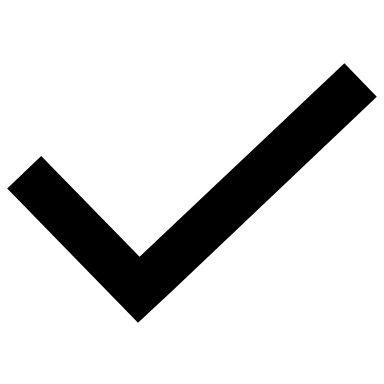 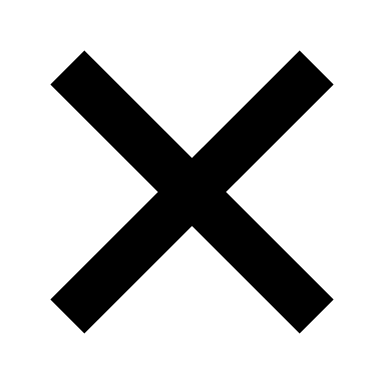 السؤال الثالث : ضعي إشارة () امام العبارة الصحيحة وإشارة() امام العبارة الخاطئة السؤال الثالث : ضعي إشارة () امام العبارة الصحيحة وإشارة() امام العبارة الخاطئة السؤال الثالث : ضعي إشارة () امام العبارة الصحيحة وإشارة() امام العبارة الخاطئة السؤال الثالث : ضعي إشارة () امام العبارة الصحيحة وإشارة() امام العبارة الخاطئة السؤال الثالث : ضعي إشارة () امام العبارة الصحيحة وإشارة() امام العبارة الخاطئة السؤال الثالث : ضعي إشارة () امام العبارة الصحيحة وإشارة() امام العبارة الخاطئة السؤال الثالث : ضعي إشارة () امام العبارة الصحيحة وإشارة() امام العبارة الخاطئة السؤال الثالث : ضعي إشارة () امام العبارة الصحيحة وإشارة() امام العبارة الخاطئة 1قائمة همبرجر عبارة عن ايقونة من خمسة أسطر أعلى الزاوية اليسرى أو اليمنى من الموقع قائمة همبرجر عبارة عن ايقونة من خمسة أسطر أعلى الزاوية اليسرى أو اليمنى من الموقع قائمة همبرجر عبارة عن ايقونة من خمسة أسطر أعلى الزاوية اليسرى أو اليمنى من الموقع قائمة همبرجر عبارة عن ايقونة من خمسة أسطر أعلى الزاوية اليسرى أو اليمنى من الموقع قائمة همبرجر عبارة عن ايقونة من خمسة أسطر أعلى الزاوية اليسرى أو اليمنى من الموقع قائمة همبرجر عبارة عن ايقونة من خمسة أسطر أعلى الزاوية اليسرى أو اليمنى من الموقع قائمة همبرجر عبارة عن ايقونة من خمسة أسطر أعلى الزاوية اليسرى أو اليمنى من الموقع 2من تقنيات تحسين محركات البحث تحسين العناوين الرئيسةمن تقنيات تحسين محركات البحث تحسين العناوين الرئيسةمن تقنيات تحسين محركات البحث تحسين العناوين الرئيسةمن تقنيات تحسين محركات البحث تحسين العناوين الرئيسةمن تقنيات تحسين محركات البحث تحسين العناوين الرئيسةمن تقنيات تحسين محركات البحث تحسين العناوين الرئيسةمن تقنيات تحسين محركات البحث تحسين العناوين الرئيسة3الرسومات النقطية تحافظ على جودتها مع التكبير او التصغير الرسومات النقطية تحافظ على جودتها مع التكبير او التصغير الرسومات النقطية تحافظ على جودتها مع التكبير او التصغير الرسومات النقطية تحافظ على جودتها مع التكبير او التصغير الرسومات النقطية تحافظ على جودتها مع التكبير او التصغير الرسومات النقطية تحافظ على جودتها مع التكبير او التصغير الرسومات النقطية تحافظ على جودتها مع التكبير او التصغير 4تستخدم الملصقات الإعلانية بشكل أساسي في المعارضتستخدم الملصقات الإعلانية بشكل أساسي في المعارضتستخدم الملصقات الإعلانية بشكل أساسي في المعارضتستخدم الملصقات الإعلانية بشكل أساسي في المعارضتستخدم الملصقات الإعلانية بشكل أساسي في المعارضتستخدم الملصقات الإعلانية بشكل أساسي في المعارضتستخدم الملصقات الإعلانية بشكل أساسي في المعارضالاسم الشعبة 201اختبار نظري فتري الدرجة السؤال الأول : اكتبي المصطلح لتعريفات التالية السؤال الأول : اكتبي المصطلح لتعريفات التالية السؤال الأول : اكتبي المصطلح لتعريفات التالية السؤال الأول : اكتبي المصطلح لتعريفات التالية السؤال الأول : اكتبي المصطلح لتعريفات التالية السؤال الأول : اكتبي المصطلح لتعريفات التالية السؤال الأول : اكتبي المصطلح لتعريفات التالية السؤال الأول : اكتبي المصطلح لتعريفات التالية السؤال الأول : اكتبي المصطلح لتعريفات التالية 1هو أحد أساليب التصميم والتطوير التي يستجيب فيها الموقع لسلوك المستخدم وخصائص الجهاز الذي يستخدمه في تصفح هذا الموقع هو أحد أساليب التصميم والتطوير التي يستجيب فيها الموقع لسلوك المستخدم وخصائص الجهاز الذي يستخدمه في تصفح هذا الموقع هو أحد أساليب التصميم والتطوير التي يستجيب فيها الموقع لسلوك المستخدم وخصائص الجهاز الذي يستخدمه في تصفح هذا الموقع هو أحد أساليب التصميم والتطوير التي يستجيب فيها الموقع لسلوك المستخدم وخصائص الجهاز الذي يستخدمه في تصفح هذا الموقع هو أحد أساليب التصميم والتطوير التي يستجيب فيها الموقع لسلوك المستخدم وخصائص الجهاز الذي يستخدمه في تصفح هذا الموقع هو أحد أساليب التصميم والتطوير التي يستجيب فيها الموقع لسلوك المستخدم وخصائص الجهاز الذي يستخدمه في تصفح هذا الموقع هو أحد أساليب التصميم والتطوير التي يستجيب فيها الموقع لسلوك المستخدم وخصائص الجهاز الذي يستخدمه في تصفح هذا الموقع 2يعد جزءًا أساسياً من عملية التسويق ويشغل دوراً مهماً في الاقتصاد العالمي يعد جزءًا أساسياً من عملية التسويق ويشغل دوراً مهماً في الاقتصاد العالمي يعد جزءًا أساسياً من عملية التسويق ويشغل دوراً مهماً في الاقتصاد العالمي يعد جزءًا أساسياً من عملية التسويق ويشغل دوراً مهماً في الاقتصاد العالمي يعد جزءًا أساسياً من عملية التسويق ويشغل دوراً مهماً في الاقتصاد العالمي يعد جزءًا أساسياً من عملية التسويق ويشغل دوراً مهماً في الاقتصاد العالمي يعد جزءًا أساسياً من عملية التسويق ويشغل دوراً مهماً في الاقتصاد العالمي السؤال الثاني : اختاري الإجابة الصحيحة وكتابة حرف الإجابة في المكان الصحيح السؤال الثاني : اختاري الإجابة الصحيحة وكتابة حرف الإجابة في المكان الصحيح السؤال الثاني : اختاري الإجابة الصحيحة وكتابة حرف الإجابة في المكان الصحيح السؤال الثاني : اختاري الإجابة الصحيحة وكتابة حرف الإجابة في المكان الصحيح السؤال الثاني : اختاري الإجابة الصحيحة وكتابة حرف الإجابة في المكان الصحيح السؤال الثاني : اختاري الإجابة الصحيحة وكتابة حرف الإجابة في المكان الصحيح السؤال الثاني : اختاري الإجابة الصحيحة وكتابة حرف الإجابة في المكان الصحيح السؤال الثاني : اختاري الإجابة الصحيحة وكتابة حرف الإجابة في المكان الصحيح السؤال الثاني : اختاري الإجابة الصحيحة وكتابة حرف الإجابة في المكان الصحيح 1هو نوع من التصميم يستخدم للترويج لمنتج أو خدمة معينه هو نوع من التصميم يستخدم للترويج لمنتج أو خدمة معينه هو نوع من التصميم يستخدم للترويج لمنتج أو خدمة معينه هو نوع من التصميم يستخدم للترويج لمنتج أو خدمة معينه هو نوع من التصميم يستخدم للترويج لمنتج أو خدمة معينه هو نوع من التصميم يستخدم للترويج لمنتج أو خدمة معينه هو نوع من التصميم يستخدم للترويج لمنتج أو خدمة معينه الإجابة 1أ)تصميم الهوية البصرية أ)تصميم الهوية البصرية ب)تصميم التسويق والإعلاناتب)تصميم التسويق والإعلاناتب)تصميم التسويق والإعلاناتج) تصميم المنشورات ج) تصميم المنشورات 2من عناصر التصميم الرسومي .............والذي يكون منحنيا او مستقيما او ثنائيا او ثلاثي الابعاد من عناصر التصميم الرسومي .............والذي يكون منحنيا او مستقيما او ثنائيا او ثلاثي الابعاد من عناصر التصميم الرسومي .............والذي يكون منحنيا او مستقيما او ثنائيا او ثلاثي الابعاد من عناصر التصميم الرسومي .............والذي يكون منحنيا او مستقيما او ثنائيا او ثلاثي الابعاد من عناصر التصميم الرسومي .............والذي يكون منحنيا او مستقيما او ثنائيا او ثلاثي الابعاد من عناصر التصميم الرسومي .............والذي يكون منحنيا او مستقيما او ثنائيا او ثلاثي الابعاد من عناصر التصميم الرسومي .............والذي يكون منحنيا او مستقيما او ثنائيا او ثلاثي الابعاد من عناصر التصميم الرسومي .............والذي يكون منحنيا او مستقيما او ثنائيا او ثلاثي الابعاد 2الخط الخط الشكل الشكل الشكل ج)   اللون ج)   اللون 3مثال على برنامج تصميم رسومي مدفوع مثال على برنامج تصميم رسومي مدفوع مثال على برنامج تصميم رسومي مدفوع مثال على برنامج تصميم رسومي مدفوع مثال على برنامج تصميم رسومي مدفوع مثال على برنامج تصميم رسومي مدفوع مثال على برنامج تصميم رسومي مدفوع مثال على برنامج تصميم رسومي مدفوع 3أ)أدوبي فوتوشوب أ)أدوبي فوتوشوب ب)جينيللي ب)جينيللي ب)جينيللي ج) جيمب ج) جيمب 4تعمل محركات البحث من خلال ............وهو عملية الاكتشاف التي ترسل فيها محركات البحث فريقاً من الروبوتات للعثور على محتوى جديد وحديث تعمل محركات البحث من خلال ............وهو عملية الاكتشاف التي ترسل فيها محركات البحث فريقاً من الروبوتات للعثور على محتوى جديد وحديث تعمل محركات البحث من خلال ............وهو عملية الاكتشاف التي ترسل فيها محركات البحث فريقاً من الروبوتات للعثور على محتوى جديد وحديث تعمل محركات البحث من خلال ............وهو عملية الاكتشاف التي ترسل فيها محركات البحث فريقاً من الروبوتات للعثور على محتوى جديد وحديث تعمل محركات البحث من خلال ............وهو عملية الاكتشاف التي ترسل فيها محركات البحث فريقاً من الروبوتات للعثور على محتوى جديد وحديث تعمل محركات البحث من خلال ............وهو عملية الاكتشاف التي ترسل فيها محركات البحث فريقاً من الروبوتات للعثور على محتوى جديد وحديث تعمل محركات البحث من خلال ............وهو عملية الاكتشاف التي ترسل فيها محركات البحث فريقاً من الروبوتات للعثور على محتوى جديد وحديث تعمل محركات البحث من خلال ............وهو عملية الاكتشاف التي ترسل فيها محركات البحث فريقاً من الروبوتات للعثور على محتوى جديد وحديث 4الزحفالزحفالفهرسة الفهرسة الفهرسة ج)  الترتيب ج)  الترتيب السؤال الثالث : ضعي إشارة () امام العبارة الصحيحة وإشارة() امام العبارة الخاطئة السؤال الثالث : ضعي إشارة () امام العبارة الصحيحة وإشارة() امام العبارة الخاطئة السؤال الثالث : ضعي إشارة () امام العبارة الصحيحة وإشارة() امام العبارة الخاطئة السؤال الثالث : ضعي إشارة () امام العبارة الصحيحة وإشارة() امام العبارة الخاطئة السؤال الثالث : ضعي إشارة () امام العبارة الصحيحة وإشارة() امام العبارة الخاطئة السؤال الثالث : ضعي إشارة () امام العبارة الصحيحة وإشارة() امام العبارة الخاطئة السؤال الثالث : ضعي إشارة () امام العبارة الصحيحة وإشارة() امام العبارة الخاطئة السؤال الثالث : ضعي إشارة () امام العبارة الصحيحة وإشارة() امام العبارة الخاطئة السؤال الثالث : ضعي إشارة () امام العبارة الصحيحة وإشارة() امام العبارة الخاطئة 1قائمة همبرجر عبارة عن ايقونة من خمسة أسطر أعلى الزاوية اليسرى أو اليمنى من الموقع قائمة همبرجر عبارة عن ايقونة من خمسة أسطر أعلى الزاوية اليسرى أو اليمنى من الموقع قائمة همبرجر عبارة عن ايقونة من خمسة أسطر أعلى الزاوية اليسرى أو اليمنى من الموقع قائمة همبرجر عبارة عن ايقونة من خمسة أسطر أعلى الزاوية اليسرى أو اليمنى من الموقع قائمة همبرجر عبارة عن ايقونة من خمسة أسطر أعلى الزاوية اليسرى أو اليمنى من الموقع قائمة همبرجر عبارة عن ايقونة من خمسة أسطر أعلى الزاوية اليسرى أو اليمنى من الموقع قائمة همبرجر عبارة عن ايقونة من خمسة أسطر أعلى الزاوية اليسرى أو اليمنى من الموقع 2من تقنيات تحسين محركات البحث تحسين العناوين الرئيسةمن تقنيات تحسين محركات البحث تحسين العناوين الرئيسةمن تقنيات تحسين محركات البحث تحسين العناوين الرئيسةمن تقنيات تحسين محركات البحث تحسين العناوين الرئيسةمن تقنيات تحسين محركات البحث تحسين العناوين الرئيسةمن تقنيات تحسين محركات البحث تحسين العناوين الرئيسةمن تقنيات تحسين محركات البحث تحسين العناوين الرئيسة3الرسومات النقطية تحافظ على جودتها مع التكبير او التصغير الرسومات النقطية تحافظ على جودتها مع التكبير او التصغير الرسومات النقطية تحافظ على جودتها مع التكبير او التصغير الرسومات النقطية تحافظ على جودتها مع التكبير او التصغير الرسومات النقطية تحافظ على جودتها مع التكبير او التصغير الرسومات النقطية تحافظ على جودتها مع التكبير او التصغير الرسومات النقطية تحافظ على جودتها مع التكبير او التصغير 4تستخدم الملصقات الإعلانية بشكل أساسي في المعارضتستخدم الملصقات الإعلانية بشكل أساسي في المعارضتستخدم الملصقات الإعلانية بشكل أساسي في المعارضتستخدم الملصقات الإعلانية بشكل أساسي في المعارضتستخدم الملصقات الإعلانية بشكل أساسي في المعارضتستخدم الملصقات الإعلانية بشكل أساسي في المعارضتستخدم الملصقات الإعلانية بشكل أساسي في المعارضالاسم الشعبة 202اختبار نظري فتري الدرجة السؤال الأول : اكتبي المصطلح لتعريفات التالية السؤال الأول : اكتبي المصطلح لتعريفات التالية السؤال الأول : اكتبي المصطلح لتعريفات التالية السؤال الأول : اكتبي المصطلح لتعريفات التالية السؤال الأول : اكتبي المصطلح لتعريفات التالية السؤال الأول : اكتبي المصطلح لتعريفات التالية السؤال الأول : اكتبي المصطلح لتعريفات التالية السؤال الأول : اكتبي المصطلح لتعريفات التالية السؤال الأول : اكتبي المصطلح لتعريفات التالية 1هو عملية جذب العملاء المحتملين أو العملاء المهتمين بمنتج أو خدمة معينةهو عملية جذب العملاء المحتملين أو العملاء المهتمين بمنتج أو خدمة معينةهو عملية جذب العملاء المحتملين أو العملاء المهتمين بمنتج أو خدمة معينةهو عملية جذب العملاء المحتملين أو العملاء المهتمين بمنتج أو خدمة معينةهو عملية جذب العملاء المحتملين أو العملاء المهتمين بمنتج أو خدمة معينةهو عملية جذب العملاء المحتملين أو العملاء المهتمين بمنتج أو خدمة معينةهو عملية جذب العملاء المحتملين أو العملاء المهتمين بمنتج أو خدمة معينة2هو المنطقة المرئية للمستخدم من الصفحة الالكترونية ويتم التحكم فيه بواسطة وسم <Meta> هو المنطقة المرئية للمستخدم من الصفحة الالكترونية ويتم التحكم فيه بواسطة وسم <Meta> هو المنطقة المرئية للمستخدم من الصفحة الالكترونية ويتم التحكم فيه بواسطة وسم <Meta> هو المنطقة المرئية للمستخدم من الصفحة الالكترونية ويتم التحكم فيه بواسطة وسم <Meta> هو المنطقة المرئية للمستخدم من الصفحة الالكترونية ويتم التحكم فيه بواسطة وسم <Meta> هو المنطقة المرئية للمستخدم من الصفحة الالكترونية ويتم التحكم فيه بواسطة وسم <Meta> هو المنطقة المرئية للمستخدم من الصفحة الالكترونية ويتم التحكم فيه بواسطة وسم <Meta> السؤال الثاني : اختاري الإجابة الصحيحة وكتابة حرف الإجابة في المكان الصحيح السؤال الثاني : اختاري الإجابة الصحيحة وكتابة حرف الإجابة في المكان الصحيح السؤال الثاني : اختاري الإجابة الصحيحة وكتابة حرف الإجابة في المكان الصحيح السؤال الثاني : اختاري الإجابة الصحيحة وكتابة حرف الإجابة في المكان الصحيح السؤال الثاني : اختاري الإجابة الصحيحة وكتابة حرف الإجابة في المكان الصحيح السؤال الثاني : اختاري الإجابة الصحيحة وكتابة حرف الإجابة في المكان الصحيح السؤال الثاني : اختاري الإجابة الصحيحة وكتابة حرف الإجابة في المكان الصحيح السؤال الثاني : اختاري الإجابة الصحيحة وكتابة حرف الإجابة في المكان الصحيح السؤال الثاني : اختاري الإجابة الصحيحة وكتابة حرف الإجابة في المكان الصحيح 1تعمل محركات البحث من خلال .......وهي عملية تخزين وتنظيم المحتوى الموجود أثناء عملية الزحف تعمل محركات البحث من خلال .......وهي عملية تخزين وتنظيم المحتوى الموجود أثناء عملية الزحف تعمل محركات البحث من خلال .......وهي عملية تخزين وتنظيم المحتوى الموجود أثناء عملية الزحف تعمل محركات البحث من خلال .......وهي عملية تخزين وتنظيم المحتوى الموجود أثناء عملية الزحف تعمل محركات البحث من خلال .......وهي عملية تخزين وتنظيم المحتوى الموجود أثناء عملية الزحف تعمل محركات البحث من خلال .......وهي عملية تخزين وتنظيم المحتوى الموجود أثناء عملية الزحف تعمل محركات البحث من خلال .......وهي عملية تخزين وتنظيم المحتوى الموجود أثناء عملية الزحف الإجابة 1الزحف الزحف الفهرسة الفهرسة الفهرسة ج)   الترتيب ج)   الترتيب 2من أنواع التصميم الرسومي ........والذي يجمع بين مجموعة من عناصر التصميم مثل التخطيط والصور والطباعةمن أنواع التصميم الرسومي ........والذي يجمع بين مجموعة من عناصر التصميم مثل التخطيط والصور والطباعةمن أنواع التصميم الرسومي ........والذي يجمع بين مجموعة من عناصر التصميم مثل التخطيط والصور والطباعةمن أنواع التصميم الرسومي ........والذي يجمع بين مجموعة من عناصر التصميم مثل التخطيط والصور والطباعةمن أنواع التصميم الرسومي ........والذي يجمع بين مجموعة من عناصر التصميم مثل التخطيط والصور والطباعةمن أنواع التصميم الرسومي ........والذي يجمع بين مجموعة من عناصر التصميم مثل التخطيط والصور والطباعةمن أنواع التصميم الرسومي ........والذي يجمع بين مجموعة من عناصر التصميم مثل التخطيط والصور والطباعةمن أنواع التصميم الرسومي ........والذي يجمع بين مجموعة من عناصر التصميم مثل التخطيط والصور والطباعة2أ)تصميم المشورات أ)تصميم المشورات ب) تصميم الحركة ب) تصميم الحركة ب) تصميم الحركة ج) تصميم الويب ج) تصميم الويب 3من عناصر التصميم الرسومي .......وهو فن ترتيب الخطوط المختلفة التي تدمج بأحجام وألوان وتباعدات من شأنها التأثير بشكل كبير على الرسالة التي يريد المصمم إيصالها من عناصر التصميم الرسومي .......وهو فن ترتيب الخطوط المختلفة التي تدمج بأحجام وألوان وتباعدات من شأنها التأثير بشكل كبير على الرسالة التي يريد المصمم إيصالها من عناصر التصميم الرسومي .......وهو فن ترتيب الخطوط المختلفة التي تدمج بأحجام وألوان وتباعدات من شأنها التأثير بشكل كبير على الرسالة التي يريد المصمم إيصالها من عناصر التصميم الرسومي .......وهو فن ترتيب الخطوط المختلفة التي تدمج بأحجام وألوان وتباعدات من شأنها التأثير بشكل كبير على الرسالة التي يريد المصمم إيصالها من عناصر التصميم الرسومي .......وهو فن ترتيب الخطوط المختلفة التي تدمج بأحجام وألوان وتباعدات من شأنها التأثير بشكل كبير على الرسالة التي يريد المصمم إيصالها من عناصر التصميم الرسومي .......وهو فن ترتيب الخطوط المختلفة التي تدمج بأحجام وألوان وتباعدات من شأنها التأثير بشكل كبير على الرسالة التي يريد المصمم إيصالها من عناصر التصميم الرسومي .......وهو فن ترتيب الخطوط المختلفة التي تدمج بأحجام وألوان وتباعدات من شأنها التأثير بشكل كبير على الرسالة التي يريد المصمم إيصالها من عناصر التصميم الرسومي .......وهو فن ترتيب الخطوط المختلفة التي تدمج بأحجام وألوان وتباعدات من شأنها التأثير بشكل كبير على الرسالة التي يريد المصمم إيصالها 3الشكل الشكل اللون اللون اللون ج)    الطباعة ج)    الطباعة 4من برامج التصميم الرسومي المجاني من برامج التصميم الرسومي المجاني من برامج التصميم الرسومي المجاني من برامج التصميم الرسومي المجاني من برامج التصميم الرسومي المجاني من برامج التصميم الرسومي المجاني من برامج التصميم الرسومي المجاني من برامج التصميم الرسومي المجاني 4إنكسكيب إنكسكيب أدوبي فوتوشوبأدوبي فوتوشوبأدوبي فوتوشوبج) أدوبي إن ديزاين ج) أدوبي إن ديزاين السؤال الثالث : ضعي إشارة () امام العبارة الصحيحة وإشارة() امام العبارة الخاطئة السؤال الثالث : ضعي إشارة () امام العبارة الصحيحة وإشارة() امام العبارة الخاطئة السؤال الثالث : ضعي إشارة () امام العبارة الصحيحة وإشارة() امام العبارة الخاطئة السؤال الثالث : ضعي إشارة () امام العبارة الصحيحة وإشارة() امام العبارة الخاطئة السؤال الثالث : ضعي إشارة () امام العبارة الصحيحة وإشارة() امام العبارة الخاطئة السؤال الثالث : ضعي إشارة () امام العبارة الصحيحة وإشارة() امام العبارة الخاطئة السؤال الثالث : ضعي إشارة () امام العبارة الصحيحة وإشارة() امام العبارة الخاطئة السؤال الثالث : ضعي إشارة () امام العبارة الصحيحة وإشارة() امام العبارة الخاطئة السؤال الثالث : ضعي إشارة () امام العبارة الصحيحة وإشارة() امام العبارة الخاطئة 1من عيوب العرض من جانب العميل كثرة طلبات الخادم من عيوب العرض من جانب العميل كثرة طلبات الخادم من عيوب العرض من جانب العميل كثرة طلبات الخادم من عيوب العرض من جانب العميل كثرة طلبات الخادم من عيوب العرض من جانب العميل كثرة طلبات الخادم من عيوب العرض من جانب العميل كثرة طلبات الخادم من عيوب العرض من جانب العميل كثرة طلبات الخادم 2 الرسومات المتجهة لايمكن تغير الحجم بشكل يحافظ على جودتها  الرسومات المتجهة لايمكن تغير الحجم بشكل يحافظ على جودتها  الرسومات المتجهة لايمكن تغير الحجم بشكل يحافظ على جودتها  الرسومات المتجهة لايمكن تغير الحجم بشكل يحافظ على جودتها  الرسومات المتجهة لايمكن تغير الحجم بشكل يحافظ على جودتها  الرسومات المتجهة لايمكن تغير الحجم بشكل يحافظ على جودتها  الرسومات المتجهة لايمكن تغير الحجم بشكل يحافظ على جودتها 3من أنواع الشعارات شعار الحروف والذي يعتمد على فن صياغة الحروف من أنواع الشعارات شعار الحروف والذي يعتمد على فن صياغة الحروف من أنواع الشعارات شعار الحروف والذي يعتمد على فن صياغة الحروف من أنواع الشعارات شعار الحروف والذي يعتمد على فن صياغة الحروف من أنواع الشعارات شعار الحروف والذي يعتمد على فن صياغة الحروف من أنواع الشعارات شعار الحروف والذي يعتمد على فن صياغة الحروف من أنواع الشعارات شعار الحروف والذي يعتمد على فن صياغة الحروف 4تعد كلمات العنوان من أهم مكونات أي إعلان تعد كلمات العنوان من أهم مكونات أي إعلان تعد كلمات العنوان من أهم مكونات أي إعلان تعد كلمات العنوان من أهم مكونات أي إعلان تعد كلمات العنوان من أهم مكونات أي إعلان تعد كلمات العنوان من أهم مكونات أي إعلان تعد كلمات العنوان من أهم مكونات أي إعلان الاسم الشعبة 202اختبار نظري فتري الدرجة السؤال الأول : اكتبي المصطلح لتعريفات التالية السؤال الأول : اكتبي المصطلح لتعريفات التالية السؤال الأول : اكتبي المصطلح لتعريفات التالية السؤال الأول : اكتبي المصطلح لتعريفات التالية السؤال الأول : اكتبي المصطلح لتعريفات التالية السؤال الأول : اكتبي المصطلح لتعريفات التالية السؤال الأول : اكتبي المصطلح لتعريفات التالية السؤال الأول : اكتبي المصطلح لتعريفات التالية السؤال الأول : اكتبي المصطلح لتعريفات التالية 1هو عملية جذب العملاء المحتملين أو العملاء المهتمين بمنتج أو خدمة معينةهو عملية جذب العملاء المحتملين أو العملاء المهتمين بمنتج أو خدمة معينةهو عملية جذب العملاء المحتملين أو العملاء المهتمين بمنتج أو خدمة معينةهو عملية جذب العملاء المحتملين أو العملاء المهتمين بمنتج أو خدمة معينةهو عملية جذب العملاء المحتملين أو العملاء المهتمين بمنتج أو خدمة معينةهو عملية جذب العملاء المحتملين أو العملاء المهتمين بمنتج أو خدمة معينةهو عملية جذب العملاء المحتملين أو العملاء المهتمين بمنتج أو خدمة معينة2هو المنطقة المرئية للمستخدم من الصفحة الالكترونية ويتم التحكم فيه بواسطة وسم <Meta> هو المنطقة المرئية للمستخدم من الصفحة الالكترونية ويتم التحكم فيه بواسطة وسم <Meta> هو المنطقة المرئية للمستخدم من الصفحة الالكترونية ويتم التحكم فيه بواسطة وسم <Meta> هو المنطقة المرئية للمستخدم من الصفحة الالكترونية ويتم التحكم فيه بواسطة وسم <Meta> هو المنطقة المرئية للمستخدم من الصفحة الالكترونية ويتم التحكم فيه بواسطة وسم <Meta> هو المنطقة المرئية للمستخدم من الصفحة الالكترونية ويتم التحكم فيه بواسطة وسم <Meta> هو المنطقة المرئية للمستخدم من الصفحة الالكترونية ويتم التحكم فيه بواسطة وسم <Meta> السؤال الثاني : اختاري الإجابة الصحيحة وكتابة حرف الإجابة في المكان الصحيح السؤال الثاني : اختاري الإجابة الصحيحة وكتابة حرف الإجابة في المكان الصحيح السؤال الثاني : اختاري الإجابة الصحيحة وكتابة حرف الإجابة في المكان الصحيح السؤال الثاني : اختاري الإجابة الصحيحة وكتابة حرف الإجابة في المكان الصحيح السؤال الثاني : اختاري الإجابة الصحيحة وكتابة حرف الإجابة في المكان الصحيح السؤال الثاني : اختاري الإجابة الصحيحة وكتابة حرف الإجابة في المكان الصحيح السؤال الثاني : اختاري الإجابة الصحيحة وكتابة حرف الإجابة في المكان الصحيح السؤال الثاني : اختاري الإجابة الصحيحة وكتابة حرف الإجابة في المكان الصحيح السؤال الثاني : اختاري الإجابة الصحيحة وكتابة حرف الإجابة في المكان الصحيح 1تعمل محركات البحث من خلال .......وهي عملية تخزين وتنظيم المحتوى الموجود أثناء عملية الزحف تعمل محركات البحث من خلال .......وهي عملية تخزين وتنظيم المحتوى الموجود أثناء عملية الزحف تعمل محركات البحث من خلال .......وهي عملية تخزين وتنظيم المحتوى الموجود أثناء عملية الزحف تعمل محركات البحث من خلال .......وهي عملية تخزين وتنظيم المحتوى الموجود أثناء عملية الزحف تعمل محركات البحث من خلال .......وهي عملية تخزين وتنظيم المحتوى الموجود أثناء عملية الزحف تعمل محركات البحث من خلال .......وهي عملية تخزين وتنظيم المحتوى الموجود أثناء عملية الزحف تعمل محركات البحث من خلال .......وهي عملية تخزين وتنظيم المحتوى الموجود أثناء عملية الزحف الإجابة 1الزحف الزحف الفهرسة الفهرسة الفهرسة ج)   الترتيب ج)   الترتيب 2من أنواع التصميم الرسومي ........والذي يجمع بين مجموعة من عناصر التصميم مثل التخطيط والصور والطباعةمن أنواع التصميم الرسومي ........والذي يجمع بين مجموعة من عناصر التصميم مثل التخطيط والصور والطباعةمن أنواع التصميم الرسومي ........والذي يجمع بين مجموعة من عناصر التصميم مثل التخطيط والصور والطباعةمن أنواع التصميم الرسومي ........والذي يجمع بين مجموعة من عناصر التصميم مثل التخطيط والصور والطباعةمن أنواع التصميم الرسومي ........والذي يجمع بين مجموعة من عناصر التصميم مثل التخطيط والصور والطباعةمن أنواع التصميم الرسومي ........والذي يجمع بين مجموعة من عناصر التصميم مثل التخطيط والصور والطباعةمن أنواع التصميم الرسومي ........والذي يجمع بين مجموعة من عناصر التصميم مثل التخطيط والصور والطباعةمن أنواع التصميم الرسومي ........والذي يجمع بين مجموعة من عناصر التصميم مثل التخطيط والصور والطباعة2أ)تصميم المشورات أ)تصميم المشورات ب) تصميم الحركة ب) تصميم الحركة ب) تصميم الحركة ج) تصميم الويب ج) تصميم الويب 3من عناصر التصميم الرسومي .......وهو فن ترتيب الخطوط المختلفة التي تدمج بأحجام وألوان وتباعدات من شأنها التأثير بشكل كبير على الرسالة التي يريد المصمم إيصالها من عناصر التصميم الرسومي .......وهو فن ترتيب الخطوط المختلفة التي تدمج بأحجام وألوان وتباعدات من شأنها التأثير بشكل كبير على الرسالة التي يريد المصمم إيصالها من عناصر التصميم الرسومي .......وهو فن ترتيب الخطوط المختلفة التي تدمج بأحجام وألوان وتباعدات من شأنها التأثير بشكل كبير على الرسالة التي يريد المصمم إيصالها من عناصر التصميم الرسومي .......وهو فن ترتيب الخطوط المختلفة التي تدمج بأحجام وألوان وتباعدات من شأنها التأثير بشكل كبير على الرسالة التي يريد المصمم إيصالها من عناصر التصميم الرسومي .......وهو فن ترتيب الخطوط المختلفة التي تدمج بأحجام وألوان وتباعدات من شأنها التأثير بشكل كبير على الرسالة التي يريد المصمم إيصالها من عناصر التصميم الرسومي .......وهو فن ترتيب الخطوط المختلفة التي تدمج بأحجام وألوان وتباعدات من شأنها التأثير بشكل كبير على الرسالة التي يريد المصمم إيصالها من عناصر التصميم الرسومي .......وهو فن ترتيب الخطوط المختلفة التي تدمج بأحجام وألوان وتباعدات من شأنها التأثير بشكل كبير على الرسالة التي يريد المصمم إيصالها من عناصر التصميم الرسومي .......وهو فن ترتيب الخطوط المختلفة التي تدمج بأحجام وألوان وتباعدات من شأنها التأثير بشكل كبير على الرسالة التي يريد المصمم إيصالها 3الشكل الشكل اللون اللون اللون ج)    الطباعة ج)    الطباعة 4من برامج التصميم الرسومي المجاني من برامج التصميم الرسومي المجاني من برامج التصميم الرسومي المجاني من برامج التصميم الرسومي المجاني من برامج التصميم الرسومي المجاني من برامج التصميم الرسومي المجاني من برامج التصميم الرسومي المجاني من برامج التصميم الرسومي المجاني 4إنكسكيب إنكسكيب أدوبي فوتوشوبأدوبي فوتوشوبأدوبي فوتوشوبج) أدوبي إن ديزاين ج) أدوبي إن ديزاين السؤال الثالث : ضعي إشارة () امام العبارة الصحيحة وإشارة() امام العبارة الخاطئة السؤال الثالث : ضعي إشارة () امام العبارة الصحيحة وإشارة() امام العبارة الخاطئة السؤال الثالث : ضعي إشارة () امام العبارة الصحيحة وإشارة() امام العبارة الخاطئة السؤال الثالث : ضعي إشارة () امام العبارة الصحيحة وإشارة() امام العبارة الخاطئة السؤال الثالث : ضعي إشارة () امام العبارة الصحيحة وإشارة() امام العبارة الخاطئة السؤال الثالث : ضعي إشارة () امام العبارة الصحيحة وإشارة() امام العبارة الخاطئة السؤال الثالث : ضعي إشارة () امام العبارة الصحيحة وإشارة() امام العبارة الخاطئة السؤال الثالث : ضعي إشارة () امام العبارة الصحيحة وإشارة() امام العبارة الخاطئة السؤال الثالث : ضعي إشارة () امام العبارة الصحيحة وإشارة() امام العبارة الخاطئة 1من عيوب العرض من جانب العميل كثرة طلبات الخادم من عيوب العرض من جانب العميل كثرة طلبات الخادم من عيوب العرض من جانب العميل كثرة طلبات الخادم من عيوب العرض من جانب العميل كثرة طلبات الخادم من عيوب العرض من جانب العميل كثرة طلبات الخادم من عيوب العرض من جانب العميل كثرة طلبات الخادم من عيوب العرض من جانب العميل كثرة طلبات الخادم 2 الرسومات المتجهة لايمكن تغير الحجم بشكل يحافظ على جودتها  الرسومات المتجهة لايمكن تغير الحجم بشكل يحافظ على جودتها  الرسومات المتجهة لايمكن تغير الحجم بشكل يحافظ على جودتها  الرسومات المتجهة لايمكن تغير الحجم بشكل يحافظ على جودتها  الرسومات المتجهة لايمكن تغير الحجم بشكل يحافظ على جودتها  الرسومات المتجهة لايمكن تغير الحجم بشكل يحافظ على جودتها  الرسومات المتجهة لايمكن تغير الحجم بشكل يحافظ على جودتها 3من أنواع الشعارات شعار الحروف والذي يعتمد على فن صياغة الحروف من أنواع الشعارات شعار الحروف والذي يعتمد على فن صياغة الحروف من أنواع الشعارات شعار الحروف والذي يعتمد على فن صياغة الحروف من أنواع الشعارات شعار الحروف والذي يعتمد على فن صياغة الحروف من أنواع الشعارات شعار الحروف والذي يعتمد على فن صياغة الحروف من أنواع الشعارات شعار الحروف والذي يعتمد على فن صياغة الحروف من أنواع الشعارات شعار الحروف والذي يعتمد على فن صياغة الحروف 4تعد كلمات العنوان من أهم مكونات أي إعلان تعد كلمات العنوان من أهم مكونات أي إعلان تعد كلمات العنوان من أهم مكونات أي إعلان تعد كلمات العنوان من أهم مكونات أي إعلان تعد كلمات العنوان من أهم مكونات أي إعلان تعد كلمات العنوان من أهم مكونات أي إعلان تعد كلمات العنوان من أهم مكونات أي إعلان الاسم الشعبة 203اختبار نظري فتري الدرجة السؤال الأول : اكتبي المصطلح لتعريفات التالية السؤال الأول : اكتبي المصطلح لتعريفات التالية السؤال الأول : اكتبي المصطلح لتعريفات التالية السؤال الأول : اكتبي المصطلح لتعريفات التالية السؤال الأول : اكتبي المصطلح لتعريفات التالية السؤال الأول : اكتبي المصطلح لتعريفات التالية السؤال الأول : اكتبي المصطلح لتعريفات التالية السؤال الأول : اكتبي المصطلح لتعريفات التالية السؤال الأول : اكتبي المصطلح لتعريفات التالية 1هو استخدام مجموعة عناصر كالصور والرسومات والرموز والنصوص ودمجها لتوصيل المعلومات أو الأفكار بطريقة بصرية مؤثرة هو استخدام مجموعة عناصر كالصور والرسومات والرموز والنصوص ودمجها لتوصيل المعلومات أو الأفكار بطريقة بصرية مؤثرة هو استخدام مجموعة عناصر كالصور والرسومات والرموز والنصوص ودمجها لتوصيل المعلومات أو الأفكار بطريقة بصرية مؤثرة هو استخدام مجموعة عناصر كالصور والرسومات والرموز والنصوص ودمجها لتوصيل المعلومات أو الأفكار بطريقة بصرية مؤثرة هو استخدام مجموعة عناصر كالصور والرسومات والرموز والنصوص ودمجها لتوصيل المعلومات أو الأفكار بطريقة بصرية مؤثرة هو استخدام مجموعة عناصر كالصور والرسومات والرموز والنصوص ودمجها لتوصيل المعلومات أو الأفكار بطريقة بصرية مؤثرة هو استخدام مجموعة عناصر كالصور والرسومات والرموز والنصوص ودمجها لتوصيل المعلومات أو الأفكار بطريقة بصرية مؤثرة 2هي لغة برمجة عالية المستوى تستخدم لجعل صفحات HTML أكثر ديناميكية وتفاعلية هي لغة برمجة عالية المستوى تستخدم لجعل صفحات HTML أكثر ديناميكية وتفاعلية هي لغة برمجة عالية المستوى تستخدم لجعل صفحات HTML أكثر ديناميكية وتفاعلية هي لغة برمجة عالية المستوى تستخدم لجعل صفحات HTML أكثر ديناميكية وتفاعلية هي لغة برمجة عالية المستوى تستخدم لجعل صفحات HTML أكثر ديناميكية وتفاعلية هي لغة برمجة عالية المستوى تستخدم لجعل صفحات HTML أكثر ديناميكية وتفاعلية هي لغة برمجة عالية المستوى تستخدم لجعل صفحات HTML أكثر ديناميكية وتفاعلية السؤال الثاني : اختاري الإجابة الصحيحة وكتابة حرف الإجابة في المكان الصحيح السؤال الثاني : اختاري الإجابة الصحيحة وكتابة حرف الإجابة في المكان الصحيح السؤال الثاني : اختاري الإجابة الصحيحة وكتابة حرف الإجابة في المكان الصحيح السؤال الثاني : اختاري الإجابة الصحيحة وكتابة حرف الإجابة في المكان الصحيح السؤال الثاني : اختاري الإجابة الصحيحة وكتابة حرف الإجابة في المكان الصحيح السؤال الثاني : اختاري الإجابة الصحيحة وكتابة حرف الإجابة في المكان الصحيح السؤال الثاني : اختاري الإجابة الصحيحة وكتابة حرف الإجابة في المكان الصحيح السؤال الثاني : اختاري الإجابة الصحيحة وكتابة حرف الإجابة في المكان الصحيح السؤال الثاني : اختاري الإجابة الصحيحة وكتابة حرف الإجابة في المكان الصحيح 1من أنواع التصميم الرسومي .........والذي يستخدم في التسويق للعلامة التجارية وتعزيز قيمها من خلال الصور والأشكال والألوان التي  تبرز نشاط الشركة من أنواع التصميم الرسومي .........والذي يستخدم في التسويق للعلامة التجارية وتعزيز قيمها من خلال الصور والأشكال والألوان التي  تبرز نشاط الشركة من أنواع التصميم الرسومي .........والذي يستخدم في التسويق للعلامة التجارية وتعزيز قيمها من خلال الصور والأشكال والألوان التي  تبرز نشاط الشركة من أنواع التصميم الرسومي .........والذي يستخدم في التسويق للعلامة التجارية وتعزيز قيمها من خلال الصور والأشكال والألوان التي  تبرز نشاط الشركة من أنواع التصميم الرسومي .........والذي يستخدم في التسويق للعلامة التجارية وتعزيز قيمها من خلال الصور والأشكال والألوان التي  تبرز نشاط الشركة من أنواع التصميم الرسومي .........والذي يستخدم في التسويق للعلامة التجارية وتعزيز قيمها من خلال الصور والأشكال والألوان التي  تبرز نشاط الشركة من أنواع التصميم الرسومي .........والذي يستخدم في التسويق للعلامة التجارية وتعزيز قيمها من خلال الصور والأشكال والألوان التي  تبرز نشاط الشركة الإجابة 1أ)تصميم الهوية البصرية أ)تصميم الهوية البصرية ب)تصميم المنشورات ب)تصميم المنشورات ب)تصميم المنشورات ج) تصميم الحركة ج) تصميم الحركة 2من عناصر التصميم الرسومي ......والتي تشير إلى نوعية السطح الملموسة والتي من الممكن أن تكون خشنة أو ناعمة أو لامعة او غير ذلك من عناصر التصميم الرسومي ......والتي تشير إلى نوعية السطح الملموسة والتي من الممكن أن تكون خشنة أو ناعمة أو لامعة او غير ذلك من عناصر التصميم الرسومي ......والتي تشير إلى نوعية السطح الملموسة والتي من الممكن أن تكون خشنة أو ناعمة أو لامعة او غير ذلك من عناصر التصميم الرسومي ......والتي تشير إلى نوعية السطح الملموسة والتي من الممكن أن تكون خشنة أو ناعمة أو لامعة او غير ذلك من عناصر التصميم الرسومي ......والتي تشير إلى نوعية السطح الملموسة والتي من الممكن أن تكون خشنة أو ناعمة أو لامعة او غير ذلك من عناصر التصميم الرسومي ......والتي تشير إلى نوعية السطح الملموسة والتي من الممكن أن تكون خشنة أو ناعمة أو لامعة او غير ذلك من عناصر التصميم الرسومي ......والتي تشير إلى نوعية السطح الملموسة والتي من الممكن أن تكون خشنة أو ناعمة أو لامعة او غير ذلك من عناصر التصميم الرسومي ......والتي تشير إلى نوعية السطح الملموسة والتي من الممكن أن تكون خشنة أو ناعمة أو لامعة او غير ذلك 2الشكل الشكل الطباعة الطباعة الطباعة ج)    البنية ج)    البنية 3من برامج التصميم الرسومي المدفوع من برامج التصميم الرسومي المدفوع من برامج التصميم الرسومي المدفوع من برامج التصميم الرسومي المدفوع من برامج التصميم الرسومي المدفوع من برامج التصميم الرسومي المدفوع من برامج التصميم الرسومي المدفوع من برامج التصميم الرسومي المدفوع 3أ)أدوبي إن ديزاين أ)أدوبي إن ديزاين ب)جيمبب)جيمبب)جيمبج) فكتورج) فكتور4إمتداد ملفات برنامج إنكسكيب هو إمتداد ملفات برنامج إنكسكيب هو إمتداد ملفات برنامج إنكسكيب هو إمتداد ملفات برنامج إنكسكيب هو إمتداد ملفات برنامج إنكسكيب هو إمتداد ملفات برنامج إنكسكيب هو إمتداد ملفات برنامج إنكسكيب هو إمتداد ملفات برنامج إنكسكيب هو 4SVGSVGGIFGIFGIFج)   PDFج)   PDFالسؤال الثالث : ضعي إشارة () امام العبارة الصحيحة وإشارة() امام العبارة الخاطئة السؤال الثالث : ضعي إشارة () امام العبارة الصحيحة وإشارة() امام العبارة الخاطئة السؤال الثالث : ضعي إشارة () امام العبارة الصحيحة وإشارة() امام العبارة الخاطئة السؤال الثالث : ضعي إشارة () امام العبارة الصحيحة وإشارة() امام العبارة الخاطئة السؤال الثالث : ضعي إشارة () امام العبارة الصحيحة وإشارة() امام العبارة الخاطئة السؤال الثالث : ضعي إشارة () امام العبارة الصحيحة وإشارة() امام العبارة الخاطئة السؤال الثالث : ضعي إشارة () امام العبارة الصحيحة وإشارة() امام العبارة الخاطئة السؤال الثالث : ضعي إشارة () امام العبارة الصحيحة وإشارة() امام العبارة الخاطئة السؤال الثالث : ضعي إشارة () امام العبارة الصحيحة وإشارة() امام العبارة الخاطئة 1التصميم الرسومي الجيد يؤدي إلى زيادة المبيعات في الأعمال التجارية التصميم الرسومي الجيد يؤدي إلى زيادة المبيعات في الأعمال التجارية التصميم الرسومي الجيد يؤدي إلى زيادة المبيعات في الأعمال التجارية التصميم الرسومي الجيد يؤدي إلى زيادة المبيعات في الأعمال التجارية التصميم الرسومي الجيد يؤدي إلى زيادة المبيعات في الأعمال التجارية التصميم الرسومي الجيد يؤدي إلى زيادة المبيعات في الأعمال التجارية التصميم الرسومي الجيد يؤدي إلى زيادة المبيعات في الأعمال التجارية 2العرض من جانب العميل  الخيار الأقل ملاءمة لتحسين محركات البحث العرض من جانب العميل  الخيار الأقل ملاءمة لتحسين محركات البحث العرض من جانب العميل  الخيار الأقل ملاءمة لتحسين محركات البحث العرض من جانب العميل  الخيار الأقل ملاءمة لتحسين محركات البحث العرض من جانب العميل  الخيار الأقل ملاءمة لتحسين محركات البحث العرض من جانب العميل  الخيار الأقل ملاءمة لتحسين محركات البحث العرض من جانب العميل  الخيار الأقل ملاءمة لتحسين محركات البحث 3من مزايا العرض من جانب الخادم تفاعلات الموقع كثيرة من مزايا العرض من جانب الخادم تفاعلات الموقع كثيرة من مزايا العرض من جانب الخادم تفاعلات الموقع كثيرة من مزايا العرض من جانب الخادم تفاعلات الموقع كثيرة من مزايا العرض من جانب الخادم تفاعلات الموقع كثيرة من مزايا العرض من جانب الخادم تفاعلات الموقع كثيرة من مزايا العرض من جانب الخادم تفاعلات الموقع كثيرة 4الهدف من الرسائل الأخبارية الرقمية هو إعلام الجمهور من خلال رسالة بريد إلكتروني الهدف من الرسائل الأخبارية الرقمية هو إعلام الجمهور من خلال رسالة بريد إلكتروني الهدف من الرسائل الأخبارية الرقمية هو إعلام الجمهور من خلال رسالة بريد إلكتروني الهدف من الرسائل الأخبارية الرقمية هو إعلام الجمهور من خلال رسالة بريد إلكتروني الهدف من الرسائل الأخبارية الرقمية هو إعلام الجمهور من خلال رسالة بريد إلكتروني الهدف من الرسائل الأخبارية الرقمية هو إعلام الجمهور من خلال رسالة بريد إلكتروني الهدف من الرسائل الأخبارية الرقمية هو إعلام الجمهور من خلال رسالة بريد إلكتروني الاسم الشعبة 203اختبار نظري فتري الدرجة السؤال الأول : اكتبي المصطلح لتعريفات التالية السؤال الأول : اكتبي المصطلح لتعريفات التالية السؤال الأول : اكتبي المصطلح لتعريفات التالية السؤال الأول : اكتبي المصطلح لتعريفات التالية السؤال الأول : اكتبي المصطلح لتعريفات التالية السؤال الأول : اكتبي المصطلح لتعريفات التالية السؤال الأول : اكتبي المصطلح لتعريفات التالية السؤال الأول : اكتبي المصطلح لتعريفات التالية السؤال الأول : اكتبي المصطلح لتعريفات التالية 1هو استخدام مجموعة عناصر كالصور والرسومات والرموز والنصوص ودمجها لتوصيل المعلومات أو الأفكار بطريقة بصرية مؤثرة هو استخدام مجموعة عناصر كالصور والرسومات والرموز والنصوص ودمجها لتوصيل المعلومات أو الأفكار بطريقة بصرية مؤثرة هو استخدام مجموعة عناصر كالصور والرسومات والرموز والنصوص ودمجها لتوصيل المعلومات أو الأفكار بطريقة بصرية مؤثرة هو استخدام مجموعة عناصر كالصور والرسومات والرموز والنصوص ودمجها لتوصيل المعلومات أو الأفكار بطريقة بصرية مؤثرة هو استخدام مجموعة عناصر كالصور والرسومات والرموز والنصوص ودمجها لتوصيل المعلومات أو الأفكار بطريقة بصرية مؤثرة هو استخدام مجموعة عناصر كالصور والرسومات والرموز والنصوص ودمجها لتوصيل المعلومات أو الأفكار بطريقة بصرية مؤثرة هو استخدام مجموعة عناصر كالصور والرسومات والرموز والنصوص ودمجها لتوصيل المعلومات أو الأفكار بطريقة بصرية مؤثرة 2هي لغة برمجة عالية المستوى تستخدم لجعل صفحات HTML أكثر ديناميكية وتفاعلية هي لغة برمجة عالية المستوى تستخدم لجعل صفحات HTML أكثر ديناميكية وتفاعلية هي لغة برمجة عالية المستوى تستخدم لجعل صفحات HTML أكثر ديناميكية وتفاعلية هي لغة برمجة عالية المستوى تستخدم لجعل صفحات HTML أكثر ديناميكية وتفاعلية هي لغة برمجة عالية المستوى تستخدم لجعل صفحات HTML أكثر ديناميكية وتفاعلية هي لغة برمجة عالية المستوى تستخدم لجعل صفحات HTML أكثر ديناميكية وتفاعلية هي لغة برمجة عالية المستوى تستخدم لجعل صفحات HTML أكثر ديناميكية وتفاعلية السؤال الثاني : اختاري الإجابة الصحيحة وكتابة حرف الإجابة في المكان الصحيح السؤال الثاني : اختاري الإجابة الصحيحة وكتابة حرف الإجابة في المكان الصحيح السؤال الثاني : اختاري الإجابة الصحيحة وكتابة حرف الإجابة في المكان الصحيح السؤال الثاني : اختاري الإجابة الصحيحة وكتابة حرف الإجابة في المكان الصحيح السؤال الثاني : اختاري الإجابة الصحيحة وكتابة حرف الإجابة في المكان الصحيح السؤال الثاني : اختاري الإجابة الصحيحة وكتابة حرف الإجابة في المكان الصحيح السؤال الثاني : اختاري الإجابة الصحيحة وكتابة حرف الإجابة في المكان الصحيح السؤال الثاني : اختاري الإجابة الصحيحة وكتابة حرف الإجابة في المكان الصحيح السؤال الثاني : اختاري الإجابة الصحيحة وكتابة حرف الإجابة في المكان الصحيح 1من أنواع التصميم الرسومي .........والذي يستخدم في التسويق للعلامة التجارية وتعزيز قيمها من خلال الصور والأشكال والألوان التي  تبرز نشاط الشركة من أنواع التصميم الرسومي .........والذي يستخدم في التسويق للعلامة التجارية وتعزيز قيمها من خلال الصور والأشكال والألوان التي  تبرز نشاط الشركة من أنواع التصميم الرسومي .........والذي يستخدم في التسويق للعلامة التجارية وتعزيز قيمها من خلال الصور والأشكال والألوان التي  تبرز نشاط الشركة من أنواع التصميم الرسومي .........والذي يستخدم في التسويق للعلامة التجارية وتعزيز قيمها من خلال الصور والأشكال والألوان التي  تبرز نشاط الشركة من أنواع التصميم الرسومي .........والذي يستخدم في التسويق للعلامة التجارية وتعزيز قيمها من خلال الصور والأشكال والألوان التي  تبرز نشاط الشركة من أنواع التصميم الرسومي .........والذي يستخدم في التسويق للعلامة التجارية وتعزيز قيمها من خلال الصور والأشكال والألوان التي  تبرز نشاط الشركة من أنواع التصميم الرسومي .........والذي يستخدم في التسويق للعلامة التجارية وتعزيز قيمها من خلال الصور والأشكال والألوان التي  تبرز نشاط الشركة الإجابة 1أ)تصميم الهوية البصرية أ)تصميم الهوية البصرية ب)تصميم المنشورات ب)تصميم المنشورات ب)تصميم المنشورات ج) تصميم الحركة ج) تصميم الحركة 2من عناصر التصميم الرسومي ......والتي تشير إلى نوعية السطح الملموسة والتي من الممكن أن تكون خشنة أو ناعمة أو لامعة او غير ذلك من عناصر التصميم الرسومي ......والتي تشير إلى نوعية السطح الملموسة والتي من الممكن أن تكون خشنة أو ناعمة أو لامعة او غير ذلك من عناصر التصميم الرسومي ......والتي تشير إلى نوعية السطح الملموسة والتي من الممكن أن تكون خشنة أو ناعمة أو لامعة او غير ذلك من عناصر التصميم الرسومي ......والتي تشير إلى نوعية السطح الملموسة والتي من الممكن أن تكون خشنة أو ناعمة أو لامعة او غير ذلك من عناصر التصميم الرسومي ......والتي تشير إلى نوعية السطح الملموسة والتي من الممكن أن تكون خشنة أو ناعمة أو لامعة او غير ذلك من عناصر التصميم الرسومي ......والتي تشير إلى نوعية السطح الملموسة والتي من الممكن أن تكون خشنة أو ناعمة أو لامعة او غير ذلك من عناصر التصميم الرسومي ......والتي تشير إلى نوعية السطح الملموسة والتي من الممكن أن تكون خشنة أو ناعمة أو لامعة او غير ذلك من عناصر التصميم الرسومي ......والتي تشير إلى نوعية السطح الملموسة والتي من الممكن أن تكون خشنة أو ناعمة أو لامعة او غير ذلك 2الشكل الشكل الطباعة الطباعة الطباعة ج)    البنية ج)    البنية 3من برامج التصميم الرسومي المدفوع من برامج التصميم الرسومي المدفوع من برامج التصميم الرسومي المدفوع من برامج التصميم الرسومي المدفوع من برامج التصميم الرسومي المدفوع من برامج التصميم الرسومي المدفوع من برامج التصميم الرسومي المدفوع من برامج التصميم الرسومي المدفوع 3أ)أدوبي إن ديزاين أ)أدوبي إن ديزاين ب)جيمبب)جيمبب)جيمبج) فكتورج) فكتور4إمتداد ملفات برنامج إنكسكيب هو إمتداد ملفات برنامج إنكسكيب هو إمتداد ملفات برنامج إنكسكيب هو إمتداد ملفات برنامج إنكسكيب هو إمتداد ملفات برنامج إنكسكيب هو إمتداد ملفات برنامج إنكسكيب هو إمتداد ملفات برنامج إنكسكيب هو إمتداد ملفات برنامج إنكسكيب هو 4SVGSVGGIFGIFGIFج)   PDFج)   PDFالسؤال الثالث : ضعي إشارة () امام العبارة الصحيحة وإشارة() امام العبارة الخاطئة السؤال الثالث : ضعي إشارة () امام العبارة الصحيحة وإشارة() امام العبارة الخاطئة السؤال الثالث : ضعي إشارة () امام العبارة الصحيحة وإشارة() امام العبارة الخاطئة السؤال الثالث : ضعي إشارة () امام العبارة الصحيحة وإشارة() امام العبارة الخاطئة السؤال الثالث : ضعي إشارة () امام العبارة الصحيحة وإشارة() امام العبارة الخاطئة السؤال الثالث : ضعي إشارة () امام العبارة الصحيحة وإشارة() امام العبارة الخاطئة السؤال الثالث : ضعي إشارة () امام العبارة الصحيحة وإشارة() امام العبارة الخاطئة السؤال الثالث : ضعي إشارة () امام العبارة الصحيحة وإشارة() امام العبارة الخاطئة السؤال الثالث : ضعي إشارة () امام العبارة الصحيحة وإشارة() امام العبارة الخاطئة 1التصميم الرسومي الجيد يؤدي إلى زيادة المبيعات في الأعمال التجارية التصميم الرسومي الجيد يؤدي إلى زيادة المبيعات في الأعمال التجارية التصميم الرسومي الجيد يؤدي إلى زيادة المبيعات في الأعمال التجارية التصميم الرسومي الجيد يؤدي إلى زيادة المبيعات في الأعمال التجارية التصميم الرسومي الجيد يؤدي إلى زيادة المبيعات في الأعمال التجارية التصميم الرسومي الجيد يؤدي إلى زيادة المبيعات في الأعمال التجارية التصميم الرسومي الجيد يؤدي إلى زيادة المبيعات في الأعمال التجارية 2العرض من جانب العميل  الخيار الأقل ملاءمة لتحسين محركات البحث العرض من جانب العميل  الخيار الأقل ملاءمة لتحسين محركات البحث العرض من جانب العميل  الخيار الأقل ملاءمة لتحسين محركات البحث العرض من جانب العميل  الخيار الأقل ملاءمة لتحسين محركات البحث العرض من جانب العميل  الخيار الأقل ملاءمة لتحسين محركات البحث العرض من جانب العميل  الخيار الأقل ملاءمة لتحسين محركات البحث العرض من جانب العميل  الخيار الأقل ملاءمة لتحسين محركات البحث 3من مزايا العرض من جانب الخادم تفاعلات الموقع كثيرة من مزايا العرض من جانب الخادم تفاعلات الموقع كثيرة من مزايا العرض من جانب الخادم تفاعلات الموقع كثيرة من مزايا العرض من جانب الخادم تفاعلات الموقع كثيرة من مزايا العرض من جانب الخادم تفاعلات الموقع كثيرة من مزايا العرض من جانب الخادم تفاعلات الموقع كثيرة من مزايا العرض من جانب الخادم تفاعلات الموقع كثيرة 4الهدف من الرسائل الأخبارية الرقمية هو إعلام الجمهور من خلال رسالة بريد إلكتروني الهدف من الرسائل الأخبارية الرقمية هو إعلام الجمهور من خلال رسالة بريد إلكتروني الهدف من الرسائل الأخبارية الرقمية هو إعلام الجمهور من خلال رسالة بريد إلكتروني الهدف من الرسائل الأخبارية الرقمية هو إعلام الجمهور من خلال رسالة بريد إلكتروني الهدف من الرسائل الأخبارية الرقمية هو إعلام الجمهور من خلال رسالة بريد إلكتروني الهدف من الرسائل الأخبارية الرقمية هو إعلام الجمهور من خلال رسالة بريد إلكتروني الهدف من الرسائل الأخبارية الرقمية هو إعلام الجمهور من خلال رسالة بريد إلكتروني الاسم الشعبة 202اختبار نظري فتري الدرجة السؤال الأول : اكتبي المصطلح لتعريفات التالية السؤال الأول : اكتبي المصطلح لتعريفات التالية السؤال الأول : اكتبي المصطلح لتعريفات التالية السؤال الأول : اكتبي المصطلح لتعريفات التالية السؤال الأول : اكتبي المصطلح لتعريفات التالية السؤال الأول : اكتبي المصطلح لتعريفات التالية السؤال الأول : اكتبي المصطلح لتعريفات التالية السؤال الأول : اكتبي المصطلح لتعريفات التالية السؤال الأول : اكتبي المصطلح لتعريفات التالية 1هو علامة رسومية أو رمز يستخدم للمساعدة في التعريف والترويج لهوية الشركة وتميزها هو علامة رسومية أو رمز يستخدم للمساعدة في التعريف والترويج لهوية الشركة وتميزها هو علامة رسومية أو رمز يستخدم للمساعدة في التعريف والترويج لهوية الشركة وتميزها هو علامة رسومية أو رمز يستخدم للمساعدة في التعريف والترويج لهوية الشركة وتميزها هو علامة رسومية أو رمز يستخدم للمساعدة في التعريف والترويج لهوية الشركة وتميزها هو علامة رسومية أو رمز يستخدم للمساعدة في التعريف والترويج لهوية الشركة وتميزها هو علامة رسومية أو رمز يستخدم للمساعدة في التعريف والترويج لهوية الشركة وتميزها 2هو العملية التي يجب أن يمر بها الهاتف أو الحاسب أو الجهاز اللوحي أو متصفح جهاز آخر من أجل جلب صفحة إلكترونية للمستخدم هو العملية التي يجب أن يمر بها الهاتف أو الحاسب أو الجهاز اللوحي أو متصفح جهاز آخر من أجل جلب صفحة إلكترونية للمستخدم هو العملية التي يجب أن يمر بها الهاتف أو الحاسب أو الجهاز اللوحي أو متصفح جهاز آخر من أجل جلب صفحة إلكترونية للمستخدم هو العملية التي يجب أن يمر بها الهاتف أو الحاسب أو الجهاز اللوحي أو متصفح جهاز آخر من أجل جلب صفحة إلكترونية للمستخدم هو العملية التي يجب أن يمر بها الهاتف أو الحاسب أو الجهاز اللوحي أو متصفح جهاز آخر من أجل جلب صفحة إلكترونية للمستخدم هو العملية التي يجب أن يمر بها الهاتف أو الحاسب أو الجهاز اللوحي أو متصفح جهاز آخر من أجل جلب صفحة إلكترونية للمستخدم هو العملية التي يجب أن يمر بها الهاتف أو الحاسب أو الجهاز اللوحي أو متصفح جهاز آخر من أجل جلب صفحة إلكترونية للمستخدم السؤال الثاني : اختاري الإجابة الصحيحة وكتابة حرف الإجابة في المكان الصحيح السؤال الثاني : اختاري الإجابة الصحيحة وكتابة حرف الإجابة في المكان الصحيح السؤال الثاني : اختاري الإجابة الصحيحة وكتابة حرف الإجابة في المكان الصحيح السؤال الثاني : اختاري الإجابة الصحيحة وكتابة حرف الإجابة في المكان الصحيح السؤال الثاني : اختاري الإجابة الصحيحة وكتابة حرف الإجابة في المكان الصحيح السؤال الثاني : اختاري الإجابة الصحيحة وكتابة حرف الإجابة في المكان الصحيح السؤال الثاني : اختاري الإجابة الصحيحة وكتابة حرف الإجابة في المكان الصحيح السؤال الثاني : اختاري الإجابة الصحيحة وكتابة حرف الإجابة في المكان الصحيح السؤال الثاني : اختاري الإجابة الصحيحة وكتابة حرف الإجابة في المكان الصحيح 1هو نوع من التصميم يستخدم للترويج لمنتج او خدمة معينة هو نوع من التصميم يستخدم للترويج لمنتج او خدمة معينة هو نوع من التصميم يستخدم للترويج لمنتج او خدمة معينة هو نوع من التصميم يستخدم للترويج لمنتج او خدمة معينة هو نوع من التصميم يستخدم للترويج لمنتج او خدمة معينة هو نوع من التصميم يستخدم للترويج لمنتج او خدمة معينة هو نوع من التصميم يستخدم للترويج لمنتج او خدمة معينة الإجابة 1أ)تصميم الهوية البصريةأ)تصميم الهوية البصريةب) تصميم التسويق والاعلاناتب) تصميم التسويق والاعلاناتب) تصميم التسويق والاعلاناتج)تصميم المنشوراتج)تصميم المنشورات2من عناصر التصميم الرسومي .........والذي يرمز إلى مناطق التصميم التي تركت خالية لضمان عدم تداخل العناصر او التشويش على رسالة المحتوى من عناصر التصميم الرسومي .........والذي يرمز إلى مناطق التصميم التي تركت خالية لضمان عدم تداخل العناصر او التشويش على رسالة المحتوى من عناصر التصميم الرسومي .........والذي يرمز إلى مناطق التصميم التي تركت خالية لضمان عدم تداخل العناصر او التشويش على رسالة المحتوى من عناصر التصميم الرسومي .........والذي يرمز إلى مناطق التصميم التي تركت خالية لضمان عدم تداخل العناصر او التشويش على رسالة المحتوى من عناصر التصميم الرسومي .........والذي يرمز إلى مناطق التصميم التي تركت خالية لضمان عدم تداخل العناصر او التشويش على رسالة المحتوى من عناصر التصميم الرسومي .........والذي يرمز إلى مناطق التصميم التي تركت خالية لضمان عدم تداخل العناصر او التشويش على رسالة المحتوى من عناصر التصميم الرسومي .........والذي يرمز إلى مناطق التصميم التي تركت خالية لضمان عدم تداخل العناصر او التشويش على رسالة المحتوى من عناصر التصميم الرسومي .........والذي يرمز إلى مناطق التصميم التي تركت خالية لضمان عدم تداخل العناصر او التشويش على رسالة المحتوى 2أ)البنية أ)البنية ب)الحجم ب)الحجم ب)الحجم ج) الفراغ ج) الفراغ 3يتكون الشعار .................من صورة متجهه تعمل كشعار للعلامة التجارية ويعد جيداً للشركات التي تستهدف العائلات او الأطفال يتكون الشعار .................من صورة متجهه تعمل كشعار للعلامة التجارية ويعد جيداً للشركات التي تستهدف العائلات او الأطفال يتكون الشعار .................من صورة متجهه تعمل كشعار للعلامة التجارية ويعد جيداً للشركات التي تستهدف العائلات او الأطفال يتكون الشعار .................من صورة متجهه تعمل كشعار للعلامة التجارية ويعد جيداً للشركات التي تستهدف العائلات او الأطفال يتكون الشعار .................من صورة متجهه تعمل كشعار للعلامة التجارية ويعد جيداً للشركات التي تستهدف العائلات او الأطفال يتكون الشعار .................من صورة متجهه تعمل كشعار للعلامة التجارية ويعد جيداً للشركات التي تستهدف العائلات او الأطفال يتكون الشعار .................من صورة متجهه تعمل كشعار للعلامة التجارية ويعد جيداً للشركات التي تستهدف العائلات او الأطفال يتكون الشعار .................من صورة متجهه تعمل كشعار للعلامة التجارية ويعد جيداً للشركات التي تستهدف العائلات او الأطفال 3أ)شعار الحروفأ)شعار الحروفب)الشعار التصويري ب)الشعار التصويري ب)الشعار التصويري ج)الشعار المدمج ج)الشعار المدمج 4الخيار المفضل لكبار المسؤولين الاقتصاديين لتحسين محركات البحث الخيار المفضل لكبار المسؤولين الاقتصاديين لتحسين محركات البحث الخيار المفضل لكبار المسؤولين الاقتصاديين لتحسين محركات البحث الخيار المفضل لكبار المسؤولين الاقتصاديين لتحسين محركات البحث الخيار المفضل لكبار المسؤولين الاقتصاديين لتحسين محركات البحث الخيار المفضل لكبار المسؤولين الاقتصاديين لتحسين محركات البحث الخيار المفضل لكبار المسؤولين الاقتصاديين لتحسين محركات البحث الخيار المفضل لكبار المسؤولين الاقتصاديين لتحسين محركات البحث 4أ)العرض من جانب الخادم أ)العرض من جانب الخادم ب)العرض من جانب العميل ب)العرض من جانب العميل ب)العرض من جانب العميل ج) العرض من جانب المتصفحج) العرض من جانب المتصفحالسؤال الثالث : ضعي إشارة () امام العبارة الصحيحة وإشارة() امام العبارة الخاطئة السؤال الثالث : ضعي إشارة () امام العبارة الصحيحة وإشارة() امام العبارة الخاطئة السؤال الثالث : ضعي إشارة () امام العبارة الصحيحة وإشارة() امام العبارة الخاطئة السؤال الثالث : ضعي إشارة () امام العبارة الصحيحة وإشارة() امام العبارة الخاطئة السؤال الثالث : ضعي إشارة () امام العبارة الصحيحة وإشارة() امام العبارة الخاطئة السؤال الثالث : ضعي إشارة () امام العبارة الصحيحة وإشارة() امام العبارة الخاطئة السؤال الثالث : ضعي إشارة () امام العبارة الصحيحة وإشارة() امام العبارة الخاطئة السؤال الثالث : ضعي إشارة () امام العبارة الصحيحة وإشارة() امام العبارة الخاطئة السؤال الثالث : ضعي إشارة () امام العبارة الصحيحة وإشارة() امام العبارة الخاطئة 1حجم الملفات التي تحتوي على رسومات  نقطية كبيرة نسبيا  حجم الملفات التي تحتوي على رسومات  نقطية كبيرة نسبيا  حجم الملفات التي تحتوي على رسومات  نقطية كبيرة نسبيا  حجم الملفات التي تحتوي على رسومات  نقطية كبيرة نسبيا  حجم الملفات التي تحتوي على رسومات  نقطية كبيرة نسبيا  حجم الملفات التي تحتوي على رسومات  نقطية كبيرة نسبيا  حجم الملفات التي تحتوي على رسومات  نقطية كبيرة نسبيا  2امتداد ملفات برنامج إنكسكيب هو pngامتداد ملفات برنامج إنكسكيب هو pngامتداد ملفات برنامج إنكسكيب هو pngامتداد ملفات برنامج إنكسكيب هو pngامتداد ملفات برنامج إنكسكيب هو pngامتداد ملفات برنامج إنكسكيب هو pngامتداد ملفات برنامج إنكسكيب هو png3من تقنيات تحسين محركات البحث تشغيل أدوات تتبع معدل الحركة على الموقع من تقنيات تحسين محركات البحث تشغيل أدوات تتبع معدل الحركة على الموقع من تقنيات تحسين محركات البحث تشغيل أدوات تتبع معدل الحركة على الموقع من تقنيات تحسين محركات البحث تشغيل أدوات تتبع معدل الحركة على الموقع من تقنيات تحسين محركات البحث تشغيل أدوات تتبع معدل الحركة على الموقع من تقنيات تحسين محركات البحث تشغيل أدوات تتبع معدل الحركة على الموقع من تقنيات تحسين محركات البحث تشغيل أدوات تتبع معدل الحركة على الموقع 4استعلام الوسائط هي خاصية في css تستخدم فقط عند استيفاء شرط محدد استعلام الوسائط هي خاصية في css تستخدم فقط عند استيفاء شرط محدد استعلام الوسائط هي خاصية في css تستخدم فقط عند استيفاء شرط محدد استعلام الوسائط هي خاصية في css تستخدم فقط عند استيفاء شرط محدد استعلام الوسائط هي خاصية في css تستخدم فقط عند استيفاء شرط محدد استعلام الوسائط هي خاصية في css تستخدم فقط عند استيفاء شرط محدد استعلام الوسائط هي خاصية في css تستخدم فقط عند استيفاء شرط محدد الاسم الشعبة 202اختبار نظري فتري الدرجة السؤال الأول : اكتبي المصطلح لتعريفات التالية السؤال الأول : اكتبي المصطلح لتعريفات التالية السؤال الأول : اكتبي المصطلح لتعريفات التالية السؤال الأول : اكتبي المصطلح لتعريفات التالية السؤال الأول : اكتبي المصطلح لتعريفات التالية السؤال الأول : اكتبي المصطلح لتعريفات التالية السؤال الأول : اكتبي المصطلح لتعريفات التالية السؤال الأول : اكتبي المصطلح لتعريفات التالية السؤال الأول : اكتبي المصطلح لتعريفات التالية 1هو علامة رسومية أو رمز يستخدم للمساعدة في التعريف والترويج لهوية الشركة وتميزها هو علامة رسومية أو رمز يستخدم للمساعدة في التعريف والترويج لهوية الشركة وتميزها هو علامة رسومية أو رمز يستخدم للمساعدة في التعريف والترويج لهوية الشركة وتميزها هو علامة رسومية أو رمز يستخدم للمساعدة في التعريف والترويج لهوية الشركة وتميزها هو علامة رسومية أو رمز يستخدم للمساعدة في التعريف والترويج لهوية الشركة وتميزها هو علامة رسومية أو رمز يستخدم للمساعدة في التعريف والترويج لهوية الشركة وتميزها هو علامة رسومية أو رمز يستخدم للمساعدة في التعريف والترويج لهوية الشركة وتميزها 2هو العملية التي يجب أن يمر بها الهاتف أو الحاسب أو الجهاز اللوحي أو متصفح جهاز آخر من أجل جلب صفحة إلكترونية للمستخدم هو العملية التي يجب أن يمر بها الهاتف أو الحاسب أو الجهاز اللوحي أو متصفح جهاز آخر من أجل جلب صفحة إلكترونية للمستخدم هو العملية التي يجب أن يمر بها الهاتف أو الحاسب أو الجهاز اللوحي أو متصفح جهاز آخر من أجل جلب صفحة إلكترونية للمستخدم هو العملية التي يجب أن يمر بها الهاتف أو الحاسب أو الجهاز اللوحي أو متصفح جهاز آخر من أجل جلب صفحة إلكترونية للمستخدم هو العملية التي يجب أن يمر بها الهاتف أو الحاسب أو الجهاز اللوحي أو متصفح جهاز آخر من أجل جلب صفحة إلكترونية للمستخدم هو العملية التي يجب أن يمر بها الهاتف أو الحاسب أو الجهاز اللوحي أو متصفح جهاز آخر من أجل جلب صفحة إلكترونية للمستخدم هو العملية التي يجب أن يمر بها الهاتف أو الحاسب أو الجهاز اللوحي أو متصفح جهاز آخر من أجل جلب صفحة إلكترونية للمستخدم السؤال الثاني : اختاري الإجابة الصحيحة وكتابة حرف الإجابة في المكان الصحيح السؤال الثاني : اختاري الإجابة الصحيحة وكتابة حرف الإجابة في المكان الصحيح السؤال الثاني : اختاري الإجابة الصحيحة وكتابة حرف الإجابة في المكان الصحيح السؤال الثاني : اختاري الإجابة الصحيحة وكتابة حرف الإجابة في المكان الصحيح السؤال الثاني : اختاري الإجابة الصحيحة وكتابة حرف الإجابة في المكان الصحيح السؤال الثاني : اختاري الإجابة الصحيحة وكتابة حرف الإجابة في المكان الصحيح السؤال الثاني : اختاري الإجابة الصحيحة وكتابة حرف الإجابة في المكان الصحيح السؤال الثاني : اختاري الإجابة الصحيحة وكتابة حرف الإجابة في المكان الصحيح السؤال الثاني : اختاري الإجابة الصحيحة وكتابة حرف الإجابة في المكان الصحيح 1هو نوع من التصميم يستخدم للترويج لمنتج او خدمة معينة هو نوع من التصميم يستخدم للترويج لمنتج او خدمة معينة هو نوع من التصميم يستخدم للترويج لمنتج او خدمة معينة هو نوع من التصميم يستخدم للترويج لمنتج او خدمة معينة هو نوع من التصميم يستخدم للترويج لمنتج او خدمة معينة هو نوع من التصميم يستخدم للترويج لمنتج او خدمة معينة هو نوع من التصميم يستخدم للترويج لمنتج او خدمة معينة الإجابة 1أ)تصميم الهوية البصريةأ)تصميم الهوية البصريةب) تصميم التسويق والاعلاناتب) تصميم التسويق والاعلاناتب) تصميم التسويق والاعلاناتج)تصميم المنشوراتج)تصميم المنشورات2من عناصر التصميم الرسومي .........والذي يرمز إلى مناطق التصميم التي تركت خالية لضمان عدم تداخل العناصر او التشويش على رسالة المحتوى من عناصر التصميم الرسومي .........والذي يرمز إلى مناطق التصميم التي تركت خالية لضمان عدم تداخل العناصر او التشويش على رسالة المحتوى من عناصر التصميم الرسومي .........والذي يرمز إلى مناطق التصميم التي تركت خالية لضمان عدم تداخل العناصر او التشويش على رسالة المحتوى من عناصر التصميم الرسومي .........والذي يرمز إلى مناطق التصميم التي تركت خالية لضمان عدم تداخل العناصر او التشويش على رسالة المحتوى من عناصر التصميم الرسومي .........والذي يرمز إلى مناطق التصميم التي تركت خالية لضمان عدم تداخل العناصر او التشويش على رسالة المحتوى من عناصر التصميم الرسومي .........والذي يرمز إلى مناطق التصميم التي تركت خالية لضمان عدم تداخل العناصر او التشويش على رسالة المحتوى من عناصر التصميم الرسومي .........والذي يرمز إلى مناطق التصميم التي تركت خالية لضمان عدم تداخل العناصر او التشويش على رسالة المحتوى من عناصر التصميم الرسومي .........والذي يرمز إلى مناطق التصميم التي تركت خالية لضمان عدم تداخل العناصر او التشويش على رسالة المحتوى 2أ)البنية أ)البنية ب)الحجم ب)الحجم ب)الحجم ج) الفراغ ج) الفراغ 3يتكون الشعار .................من صورة متجهه تعمل كشعار للعلامة التجارية ويعد جيداً للشركات التي تستهدف العائلات او الأطفال يتكون الشعار .................من صورة متجهه تعمل كشعار للعلامة التجارية ويعد جيداً للشركات التي تستهدف العائلات او الأطفال يتكون الشعار .................من صورة متجهه تعمل كشعار للعلامة التجارية ويعد جيداً للشركات التي تستهدف العائلات او الأطفال يتكون الشعار .................من صورة متجهه تعمل كشعار للعلامة التجارية ويعد جيداً للشركات التي تستهدف العائلات او الأطفال يتكون الشعار .................من صورة متجهه تعمل كشعار للعلامة التجارية ويعد جيداً للشركات التي تستهدف العائلات او الأطفال يتكون الشعار .................من صورة متجهه تعمل كشعار للعلامة التجارية ويعد جيداً للشركات التي تستهدف العائلات او الأطفال يتكون الشعار .................من صورة متجهه تعمل كشعار للعلامة التجارية ويعد جيداً للشركات التي تستهدف العائلات او الأطفال يتكون الشعار .................من صورة متجهه تعمل كشعار للعلامة التجارية ويعد جيداً للشركات التي تستهدف العائلات او الأطفال 3أ)شعار الحروفأ)شعار الحروفب)الشعار التصويري ب)الشعار التصويري ب)الشعار التصويري ج)الشعار المدمج ج)الشعار المدمج 4الخيار المفضل لكبار المسؤولين الاقتصاديين لتحسين محركات البحث الخيار المفضل لكبار المسؤولين الاقتصاديين لتحسين محركات البحث الخيار المفضل لكبار المسؤولين الاقتصاديين لتحسين محركات البحث الخيار المفضل لكبار المسؤولين الاقتصاديين لتحسين محركات البحث الخيار المفضل لكبار المسؤولين الاقتصاديين لتحسين محركات البحث الخيار المفضل لكبار المسؤولين الاقتصاديين لتحسين محركات البحث الخيار المفضل لكبار المسؤولين الاقتصاديين لتحسين محركات البحث الخيار المفضل لكبار المسؤولين الاقتصاديين لتحسين محركات البحث 4أ)العرض من جانب الخادم أ)العرض من جانب الخادم ب)العرض من جانب العميل ب)العرض من جانب العميل ب)العرض من جانب العميل ج) العرض من جانب المتصفحج) العرض من جانب المتصفحالسؤال الثالث : ضعي إشارة () امام العبارة الصحيحة وإشارة() امام العبارة الخاطئة السؤال الثالث : ضعي إشارة () امام العبارة الصحيحة وإشارة() امام العبارة الخاطئة السؤال الثالث : ضعي إشارة () امام العبارة الصحيحة وإشارة() امام العبارة الخاطئة السؤال الثالث : ضعي إشارة () امام العبارة الصحيحة وإشارة() امام العبارة الخاطئة السؤال الثالث : ضعي إشارة () امام العبارة الصحيحة وإشارة() امام العبارة الخاطئة السؤال الثالث : ضعي إشارة () امام العبارة الصحيحة وإشارة() امام العبارة الخاطئة السؤال الثالث : ضعي إشارة () امام العبارة الصحيحة وإشارة() امام العبارة الخاطئة السؤال الثالث : ضعي إشارة () امام العبارة الصحيحة وإشارة() امام العبارة الخاطئة السؤال الثالث : ضعي إشارة () امام العبارة الصحيحة وإشارة() امام العبارة الخاطئة 1حجم الملفات التي تحتوي على رسومات  نقطية كبيرة نسبيا  حجم الملفات التي تحتوي على رسومات  نقطية كبيرة نسبيا  حجم الملفات التي تحتوي على رسومات  نقطية كبيرة نسبيا  حجم الملفات التي تحتوي على رسومات  نقطية كبيرة نسبيا  حجم الملفات التي تحتوي على رسومات  نقطية كبيرة نسبيا  حجم الملفات التي تحتوي على رسومات  نقطية كبيرة نسبيا  حجم الملفات التي تحتوي على رسومات  نقطية كبيرة نسبيا  2امتداد ملفات برنامج إنكسكيب هو pngامتداد ملفات برنامج إنكسكيب هو pngامتداد ملفات برنامج إنكسكيب هو pngامتداد ملفات برنامج إنكسكيب هو pngامتداد ملفات برنامج إنكسكيب هو pngامتداد ملفات برنامج إنكسكيب هو pngامتداد ملفات برنامج إنكسكيب هو png3من تقنيات تحسين محركات البحث تشغيل أدوات تتبع معدل الحركة على الموقع من تقنيات تحسين محركات البحث تشغيل أدوات تتبع معدل الحركة على الموقع من تقنيات تحسين محركات البحث تشغيل أدوات تتبع معدل الحركة على الموقع من تقنيات تحسين محركات البحث تشغيل أدوات تتبع معدل الحركة على الموقع من تقنيات تحسين محركات البحث تشغيل أدوات تتبع معدل الحركة على الموقع من تقنيات تحسين محركات البحث تشغيل أدوات تتبع معدل الحركة على الموقع من تقنيات تحسين محركات البحث تشغيل أدوات تتبع معدل الحركة على الموقع 4استعلام الوسائط هي خاصية في css تستخدم فقط عند استيفاء شرط محدد استعلام الوسائط هي خاصية في css تستخدم فقط عند استيفاء شرط محدد استعلام الوسائط هي خاصية في css تستخدم فقط عند استيفاء شرط محدد استعلام الوسائط هي خاصية في css تستخدم فقط عند استيفاء شرط محدد استعلام الوسائط هي خاصية في css تستخدم فقط عند استيفاء شرط محدد استعلام الوسائط هي خاصية في css تستخدم فقط عند استيفاء شرط محدد استعلام الوسائط هي خاصية في css تستخدم فقط عند استيفاء شرط محدد لاسم الشعبة 201اختبار نظري فتري الدرجة السؤال الأول : اكتبي المصطلح لتعريفات التالية السؤال الأول : اكتبي المصطلح لتعريفات التالية السؤال الأول : اكتبي المصطلح لتعريفات التالية السؤال الأول : اكتبي المصطلح لتعريفات التالية السؤال الأول : اكتبي المصطلح لتعريفات التالية السؤال الأول : اكتبي المصطلح لتعريفات التالية السؤال الأول : اكتبي المصطلح لتعريفات التالية السؤال الأول : اكتبي المصطلح لتعريفات التالية السؤال الأول : اكتبي المصطلح لتعريفات التالية 1التصميم المستجيب للمواقع الالكترونية هو أحد أساليب التصميم والتطوير التي يستجيب فيها الموقع لسلوك المستخدم وخصائص الجهاز الذي يستخدمه في تصفح هذا الموقع هو أحد أساليب التصميم والتطوير التي يستجيب فيها الموقع لسلوك المستخدم وخصائص الجهاز الذي يستخدمه في تصفح هذا الموقع هو أحد أساليب التصميم والتطوير التي يستجيب فيها الموقع لسلوك المستخدم وخصائص الجهاز الذي يستخدمه في تصفح هذا الموقع هو أحد أساليب التصميم والتطوير التي يستجيب فيها الموقع لسلوك المستخدم وخصائص الجهاز الذي يستخدمه في تصفح هذا الموقع هو أحد أساليب التصميم والتطوير التي يستجيب فيها الموقع لسلوك المستخدم وخصائص الجهاز الذي يستخدمه في تصفح هذا الموقع هو أحد أساليب التصميم والتطوير التي يستجيب فيها الموقع لسلوك المستخدم وخصائص الجهاز الذي يستخدمه في تصفح هذا الموقع هو أحد أساليب التصميم والتطوير التي يستجيب فيها الموقع لسلوك المستخدم وخصائص الجهاز الذي يستخدمه في تصفح هذا الموقع 2   الإعلان يعد جزءًا أساسياً من عملية التسويق ويشغل دوراً مهماً في الاقتصاد العالمي يعد جزءًا أساسياً من عملية التسويق ويشغل دوراً مهماً في الاقتصاد العالمي يعد جزءًا أساسياً من عملية التسويق ويشغل دوراً مهماً في الاقتصاد العالمي يعد جزءًا أساسياً من عملية التسويق ويشغل دوراً مهماً في الاقتصاد العالمي يعد جزءًا أساسياً من عملية التسويق ويشغل دوراً مهماً في الاقتصاد العالمي يعد جزءًا أساسياً من عملية التسويق ويشغل دوراً مهماً في الاقتصاد العالمي يعد جزءًا أساسياً من عملية التسويق ويشغل دوراً مهماً في الاقتصاد العالمي السؤال الثاني : اختاري الإجابة الصحيحة وكتابة حرف الإجابة في المكان الصحيح السؤال الثاني : اختاري الإجابة الصحيحة وكتابة حرف الإجابة في المكان الصحيح السؤال الثاني : اختاري الإجابة الصحيحة وكتابة حرف الإجابة في المكان الصحيح السؤال الثاني : اختاري الإجابة الصحيحة وكتابة حرف الإجابة في المكان الصحيح السؤال الثاني : اختاري الإجابة الصحيحة وكتابة حرف الإجابة في المكان الصحيح السؤال الثاني : اختاري الإجابة الصحيحة وكتابة حرف الإجابة في المكان الصحيح السؤال الثاني : اختاري الإجابة الصحيحة وكتابة حرف الإجابة في المكان الصحيح السؤال الثاني : اختاري الإجابة الصحيحة وكتابة حرف الإجابة في المكان الصحيح السؤال الثاني : اختاري الإجابة الصحيحة وكتابة حرف الإجابة في المكان الصحيح 1هو نوع من التصميم يستخدم للترويج لمنتج أو خدمة معينه هو نوع من التصميم يستخدم للترويج لمنتج أو خدمة معينه هو نوع من التصميم يستخدم للترويج لمنتج أو خدمة معينه هو نوع من التصميم يستخدم للترويج لمنتج أو خدمة معينه هو نوع من التصميم يستخدم للترويج لمنتج أو خدمة معينه هو نوع من التصميم يستخدم للترويج لمنتج أو خدمة معينه هو نوع من التصميم يستخدم للترويج لمنتج أو خدمة معينه الإجابة 1أ)تصميم الهوية البصرية أ)تصميم الهوية البصرية ب)تصميم التسويق والإعلاناتب)تصميم التسويق والإعلاناتب)تصميم التسويق والإعلاناتج) تصميم المنشورات ج) تصميم المنشورات ب2من عناصر التصميم الرسومي .............والذي يكون منحنيا او مستقيما او ثنائيا او ثلاثي الابعاد من عناصر التصميم الرسومي .............والذي يكون منحنيا او مستقيما او ثنائيا او ثلاثي الابعاد من عناصر التصميم الرسومي .............والذي يكون منحنيا او مستقيما او ثنائيا او ثلاثي الابعاد من عناصر التصميم الرسومي .............والذي يكون منحنيا او مستقيما او ثنائيا او ثلاثي الابعاد من عناصر التصميم الرسومي .............والذي يكون منحنيا او مستقيما او ثنائيا او ثلاثي الابعاد من عناصر التصميم الرسومي .............والذي يكون منحنيا او مستقيما او ثنائيا او ثلاثي الابعاد من عناصر التصميم الرسومي .............والذي يكون منحنيا او مستقيما او ثنائيا او ثلاثي الابعاد من عناصر التصميم الرسومي .............والذي يكون منحنيا او مستقيما او ثنائيا او ثلاثي الابعاد 2الخط الخط الشكل الشكل الشكل ج)   اللون ج)   اللون أ3مثال على برنامج تصميم رسومي مدفوع مثال على برنامج تصميم رسومي مدفوع مثال على برنامج تصميم رسومي مدفوع مثال على برنامج تصميم رسومي مدفوع مثال على برنامج تصميم رسومي مدفوع مثال على برنامج تصميم رسومي مدفوع مثال على برنامج تصميم رسومي مدفوع مثال على برنامج تصميم رسومي مدفوع 3أ)أدوبي فوتوشوب أ)أدوبي فوتوشوب ب)جينيللي ب)جينيللي ب)جينيللي ج) جيمب ج) جيمب أ4تعمل محركات البحث من خلال ............وهو عملية الاكتشاف التي ترسل فيها محركات البحث فريقاً من الروبوتات للعثور على محتوى جديد وحديث تعمل محركات البحث من خلال ............وهو عملية الاكتشاف التي ترسل فيها محركات البحث فريقاً من الروبوتات للعثور على محتوى جديد وحديث تعمل محركات البحث من خلال ............وهو عملية الاكتشاف التي ترسل فيها محركات البحث فريقاً من الروبوتات للعثور على محتوى جديد وحديث تعمل محركات البحث من خلال ............وهو عملية الاكتشاف التي ترسل فيها محركات البحث فريقاً من الروبوتات للعثور على محتوى جديد وحديث تعمل محركات البحث من خلال ............وهو عملية الاكتشاف التي ترسل فيها محركات البحث فريقاً من الروبوتات للعثور على محتوى جديد وحديث تعمل محركات البحث من خلال ............وهو عملية الاكتشاف التي ترسل فيها محركات البحث فريقاً من الروبوتات للعثور على محتوى جديد وحديث تعمل محركات البحث من خلال ............وهو عملية الاكتشاف التي ترسل فيها محركات البحث فريقاً من الروبوتات للعثور على محتوى جديد وحديث تعمل محركات البحث من خلال ............وهو عملية الاكتشاف التي ترسل فيها محركات البحث فريقاً من الروبوتات للعثور على محتوى جديد وحديث 4الزحفالزحفالفهرسة الفهرسة الفهرسة ج)  الترتيب ج)  الترتيب أالسؤال الثالث : ضعي إشارة () امام العبارة الصحيحة وإشارة() امام العبارة الخاطئة السؤال الثالث : ضعي إشارة () امام العبارة الصحيحة وإشارة() امام العبارة الخاطئة السؤال الثالث : ضعي إشارة () امام العبارة الصحيحة وإشارة() امام العبارة الخاطئة السؤال الثالث : ضعي إشارة () امام العبارة الصحيحة وإشارة() امام العبارة الخاطئة السؤال الثالث : ضعي إشارة () امام العبارة الصحيحة وإشارة() امام العبارة الخاطئة السؤال الثالث : ضعي إشارة () امام العبارة الصحيحة وإشارة() امام العبارة الخاطئة السؤال الثالث : ضعي إشارة () امام العبارة الصحيحة وإشارة() امام العبارة الخاطئة السؤال الثالث : ضعي إشارة () امام العبارة الصحيحة وإشارة() امام العبارة الخاطئة السؤال الثالث : ضعي إشارة () امام العبارة الصحيحة وإشارة() امام العبارة الخاطئة 1قائمة همبرجر عبارة عن ايقونة من خمسة أسطر أعلى الزاوية اليسرى أو اليمنى من الموقع قائمة همبرجر عبارة عن ايقونة من خمسة أسطر أعلى الزاوية اليسرى أو اليمنى من الموقع قائمة همبرجر عبارة عن ايقونة من خمسة أسطر أعلى الزاوية اليسرى أو اليمنى من الموقع قائمة همبرجر عبارة عن ايقونة من خمسة أسطر أعلى الزاوية اليسرى أو اليمنى من الموقع قائمة همبرجر عبارة عن ايقونة من خمسة أسطر أعلى الزاوية اليسرى أو اليمنى من الموقع قائمة همبرجر عبارة عن ايقونة من خمسة أسطر أعلى الزاوية اليسرى أو اليمنى من الموقع قائمة همبرجر عبارة عن ايقونة من خمسة أسطر أعلى الزاوية اليسرى أو اليمنى من الموقع 2من تقنيات تحسين محركات البحث تحسين العناوين الرئيسةمن تقنيات تحسين محركات البحث تحسين العناوين الرئيسةمن تقنيات تحسين محركات البحث تحسين العناوين الرئيسةمن تقنيات تحسين محركات البحث تحسين العناوين الرئيسةمن تقنيات تحسين محركات البحث تحسين العناوين الرئيسةمن تقنيات تحسين محركات البحث تحسين العناوين الرئيسةمن تقنيات تحسين محركات البحث تحسين العناوين الرئيسة3الرسومات النقطية تحافظ على جودتها مع التكبير او التصغير الرسومات النقطية تحافظ على جودتها مع التكبير او التصغير الرسومات النقطية تحافظ على جودتها مع التكبير او التصغير الرسومات النقطية تحافظ على جودتها مع التكبير او التصغير الرسومات النقطية تحافظ على جودتها مع التكبير او التصغير الرسومات النقطية تحافظ على جودتها مع التكبير او التصغير الرسومات النقطية تحافظ على جودتها مع التكبير او التصغير 4تستخدم الملصقات الإعلانية بشكل أساسي في المعارضتستخدم الملصقات الإعلانية بشكل أساسي في المعارضتستخدم الملصقات الإعلانية بشكل أساسي في المعارضتستخدم الملصقات الإعلانية بشكل أساسي في المعارضتستخدم الملصقات الإعلانية بشكل أساسي في المعارضتستخدم الملصقات الإعلانية بشكل أساسي في المعارضتستخدم الملصقات الإعلانية بشكل أساسي في المعارضالاسم الشعبة 202اختبار نظري فتري الدرجة السؤال الأول : اكتبي المصطلح لتعريفات التالية السؤال الأول : اكتبي المصطلح لتعريفات التالية السؤال الأول : اكتبي المصطلح لتعريفات التالية السؤال الأول : اكتبي المصطلح لتعريفات التالية السؤال الأول : اكتبي المصطلح لتعريفات التالية السؤال الأول : اكتبي المصطلح لتعريفات التالية السؤال الأول : اكتبي المصطلح لتعريفات التالية السؤال الأول : اكتبي المصطلح لتعريفات التالية السؤال الأول : اكتبي المصطلح لتعريفات التالية 1 التسويقهو عملية جذب العملاء المحتملين أو العملاء المهتمين بمنتج أو خدمة معينةهو عملية جذب العملاء المحتملين أو العملاء المهتمين بمنتج أو خدمة معينةهو عملية جذب العملاء المحتملين أو العملاء المهتمين بمنتج أو خدمة معينةهو عملية جذب العملاء المحتملين أو العملاء المهتمين بمنتج أو خدمة معينةهو عملية جذب العملاء المحتملين أو العملاء المهتمين بمنتج أو خدمة معينةهو عملية جذب العملاء المحتملين أو العملاء المهتمين بمنتج أو خدمة معينةهو عملية جذب العملاء المحتملين أو العملاء المهتمين بمنتج أو خدمة معينة2إطار العرض View port هو المنطقة المرئية للمستخدم من الصفحة الالكترونية ويتم التحكم فيه بواسطة وسم <Meta> هو المنطقة المرئية للمستخدم من الصفحة الالكترونية ويتم التحكم فيه بواسطة وسم <Meta> هو المنطقة المرئية للمستخدم من الصفحة الالكترونية ويتم التحكم فيه بواسطة وسم <Meta> هو المنطقة المرئية للمستخدم من الصفحة الالكترونية ويتم التحكم فيه بواسطة وسم <Meta> هو المنطقة المرئية للمستخدم من الصفحة الالكترونية ويتم التحكم فيه بواسطة وسم <Meta> هو المنطقة المرئية للمستخدم من الصفحة الالكترونية ويتم التحكم فيه بواسطة وسم <Meta> هو المنطقة المرئية للمستخدم من الصفحة الالكترونية ويتم التحكم فيه بواسطة وسم <Meta> السؤال الثاني : اختاري الإجابة الصحيحة وكتابة حرف الإجابة في المكان الصحيح السؤال الثاني : اختاري الإجابة الصحيحة وكتابة حرف الإجابة في المكان الصحيح السؤال الثاني : اختاري الإجابة الصحيحة وكتابة حرف الإجابة في المكان الصحيح السؤال الثاني : اختاري الإجابة الصحيحة وكتابة حرف الإجابة في المكان الصحيح السؤال الثاني : اختاري الإجابة الصحيحة وكتابة حرف الإجابة في المكان الصحيح السؤال الثاني : اختاري الإجابة الصحيحة وكتابة حرف الإجابة في المكان الصحيح السؤال الثاني : اختاري الإجابة الصحيحة وكتابة حرف الإجابة في المكان الصحيح السؤال الثاني : اختاري الإجابة الصحيحة وكتابة حرف الإجابة في المكان الصحيح السؤال الثاني : اختاري الإجابة الصحيحة وكتابة حرف الإجابة في المكان الصحيح 1تعمل محركات البحث من خلال .......وهي عملية تخزين وتنظيم المحتوى الموجود أثناء عملية الزحف تعمل محركات البحث من خلال .......وهي عملية تخزين وتنظيم المحتوى الموجود أثناء عملية الزحف تعمل محركات البحث من خلال .......وهي عملية تخزين وتنظيم المحتوى الموجود أثناء عملية الزحف تعمل محركات البحث من خلال .......وهي عملية تخزين وتنظيم المحتوى الموجود أثناء عملية الزحف تعمل محركات البحث من خلال .......وهي عملية تخزين وتنظيم المحتوى الموجود أثناء عملية الزحف تعمل محركات البحث من خلال .......وهي عملية تخزين وتنظيم المحتوى الموجود أثناء عملية الزحف تعمل محركات البحث من خلال .......وهي عملية تخزين وتنظيم المحتوى الموجود أثناء عملية الزحف الإجابة 1الزحف الزحف الفهرسة الفهرسة الفهرسة ج)   الترتيب ج)   الترتيب ب2من أنواع التصميم الرسومي ........والذي يجمع بين مجموعة من عناصر التصميم مثل التخطيط والصور والطباعةمن أنواع التصميم الرسومي ........والذي يجمع بين مجموعة من عناصر التصميم مثل التخطيط والصور والطباعةمن أنواع التصميم الرسومي ........والذي يجمع بين مجموعة من عناصر التصميم مثل التخطيط والصور والطباعةمن أنواع التصميم الرسومي ........والذي يجمع بين مجموعة من عناصر التصميم مثل التخطيط والصور والطباعةمن أنواع التصميم الرسومي ........والذي يجمع بين مجموعة من عناصر التصميم مثل التخطيط والصور والطباعةمن أنواع التصميم الرسومي ........والذي يجمع بين مجموعة من عناصر التصميم مثل التخطيط والصور والطباعةمن أنواع التصميم الرسومي ........والذي يجمع بين مجموعة من عناصر التصميم مثل التخطيط والصور والطباعةمن أنواع التصميم الرسومي ........والذي يجمع بين مجموعة من عناصر التصميم مثل التخطيط والصور والطباعة2أ)تصميم المشورات أ)تصميم المشورات ب) تصميم الحركة ب) تصميم الحركة ب) تصميم الحركة ج) تصميم الويب ج) تصميم الويب ج3من عناصر التصميم الرسومي .......وهو فن ترتيب الخطوط المختلفة التي تدمج بأحجام وألوان وتباعدات من شأنها التأثير بشكل كبير على الرسالة التي يريد المصمم إيصالها من عناصر التصميم الرسومي .......وهو فن ترتيب الخطوط المختلفة التي تدمج بأحجام وألوان وتباعدات من شأنها التأثير بشكل كبير على الرسالة التي يريد المصمم إيصالها من عناصر التصميم الرسومي .......وهو فن ترتيب الخطوط المختلفة التي تدمج بأحجام وألوان وتباعدات من شأنها التأثير بشكل كبير على الرسالة التي يريد المصمم إيصالها من عناصر التصميم الرسومي .......وهو فن ترتيب الخطوط المختلفة التي تدمج بأحجام وألوان وتباعدات من شأنها التأثير بشكل كبير على الرسالة التي يريد المصمم إيصالها من عناصر التصميم الرسومي .......وهو فن ترتيب الخطوط المختلفة التي تدمج بأحجام وألوان وتباعدات من شأنها التأثير بشكل كبير على الرسالة التي يريد المصمم إيصالها من عناصر التصميم الرسومي .......وهو فن ترتيب الخطوط المختلفة التي تدمج بأحجام وألوان وتباعدات من شأنها التأثير بشكل كبير على الرسالة التي يريد المصمم إيصالها من عناصر التصميم الرسومي .......وهو فن ترتيب الخطوط المختلفة التي تدمج بأحجام وألوان وتباعدات من شأنها التأثير بشكل كبير على الرسالة التي يريد المصمم إيصالها من عناصر التصميم الرسومي .......وهو فن ترتيب الخطوط المختلفة التي تدمج بأحجام وألوان وتباعدات من شأنها التأثير بشكل كبير على الرسالة التي يريد المصمم إيصالها 3الشكل الشكل اللون اللون اللون ج)    الطباعة ج)    الطباعة ج4من برامج التصميم الرسومي المجاني من برامج التصميم الرسومي المجاني من برامج التصميم الرسومي المجاني من برامج التصميم الرسومي المجاني من برامج التصميم الرسومي المجاني من برامج التصميم الرسومي المجاني من برامج التصميم الرسومي المجاني من برامج التصميم الرسومي المجاني 4إنكسكيب إنكسكيب أدوبي فوتوشوبأدوبي فوتوشوبأدوبي فوتوشوبج) أدوبي إن ديزاين ج) أدوبي إن ديزاين أالسؤال الثالث : ضعي إشارة () امام العبارة الصحيحة وإشارة() امام العبارة الخاطئة السؤال الثالث : ضعي إشارة () امام العبارة الصحيحة وإشارة() امام العبارة الخاطئة السؤال الثالث : ضعي إشارة () امام العبارة الصحيحة وإشارة() امام العبارة الخاطئة السؤال الثالث : ضعي إشارة () امام العبارة الصحيحة وإشارة() امام العبارة الخاطئة السؤال الثالث : ضعي إشارة () امام العبارة الصحيحة وإشارة() امام العبارة الخاطئة السؤال الثالث : ضعي إشارة () امام العبارة الصحيحة وإشارة() امام العبارة الخاطئة السؤال الثالث : ضعي إشارة () امام العبارة الصحيحة وإشارة() امام العبارة الخاطئة السؤال الثالث : ضعي إشارة () امام العبارة الصحيحة وإشارة() امام العبارة الخاطئة السؤال الثالث : ضعي إشارة () امام العبارة الصحيحة وإشارة() امام العبارة الخاطئة 1من عيوب العرض من جانب العميل كثرة طلبات الخادم من عيوب العرض من جانب العميل كثرة طلبات الخادم من عيوب العرض من جانب العميل كثرة طلبات الخادم من عيوب العرض من جانب العميل كثرة طلبات الخادم من عيوب العرض من جانب العميل كثرة طلبات الخادم من عيوب العرض من جانب العميل كثرة طلبات الخادم من عيوب العرض من جانب العميل كثرة طلبات الخادم 2 الرسومات المتجهة لايمكن تغير الحجم بشكل يحافظ على جودتها  الرسومات المتجهة لايمكن تغير الحجم بشكل يحافظ على جودتها  الرسومات المتجهة لايمكن تغير الحجم بشكل يحافظ على جودتها  الرسومات المتجهة لايمكن تغير الحجم بشكل يحافظ على جودتها  الرسومات المتجهة لايمكن تغير الحجم بشكل يحافظ على جودتها  الرسومات المتجهة لايمكن تغير الحجم بشكل يحافظ على جودتها  الرسومات المتجهة لايمكن تغير الحجم بشكل يحافظ على جودتها 3من أنواع الشعارات شعار الحروف والذي يعتمد على فن صياغة الحروف من أنواع الشعارات شعار الحروف والذي يعتمد على فن صياغة الحروف من أنواع الشعارات شعار الحروف والذي يعتمد على فن صياغة الحروف من أنواع الشعارات شعار الحروف والذي يعتمد على فن صياغة الحروف من أنواع الشعارات شعار الحروف والذي يعتمد على فن صياغة الحروف من أنواع الشعارات شعار الحروف والذي يعتمد على فن صياغة الحروف من أنواع الشعارات شعار الحروف والذي يعتمد على فن صياغة الحروف 4تعد كلمات العنوان من أهم مكونات أي إعلان تعد كلمات العنوان من أهم مكونات أي إعلان تعد كلمات العنوان من أهم مكونات أي إعلان تعد كلمات العنوان من أهم مكونات أي إعلان تعد كلمات العنوان من أهم مكونات أي إعلان تعد كلمات العنوان من أهم مكونات أي إعلان تعد كلمات العنوان من أهم مكونات أي إعلان الاسم الشعبة 203اختبار نظري فتري الدرجة السؤال الأول : اكتبي المصطلح لتعريفات التالية السؤال الأول : اكتبي المصطلح لتعريفات التالية السؤال الأول : اكتبي المصطلح لتعريفات التالية السؤال الأول : اكتبي المصطلح لتعريفات التالية السؤال الأول : اكتبي المصطلح لتعريفات التالية السؤال الأول : اكتبي المصطلح لتعريفات التالية السؤال الأول : اكتبي المصطلح لتعريفات التالية السؤال الأول : اكتبي المصطلح لتعريفات التالية السؤال الأول : اكتبي المصطلح لتعريفات التالية 1التصميم الرسومي هو استخدام مجموعة عناصر كالصور والرسومات والرموز والنصوص ودمجها لتوصيل المعلومات أو الأفكار بطريقة بصرية مؤثرة هو استخدام مجموعة عناصر كالصور والرسومات والرموز والنصوص ودمجها لتوصيل المعلومات أو الأفكار بطريقة بصرية مؤثرة هو استخدام مجموعة عناصر كالصور والرسومات والرموز والنصوص ودمجها لتوصيل المعلومات أو الأفكار بطريقة بصرية مؤثرة هو استخدام مجموعة عناصر كالصور والرسومات والرموز والنصوص ودمجها لتوصيل المعلومات أو الأفكار بطريقة بصرية مؤثرة هو استخدام مجموعة عناصر كالصور والرسومات والرموز والنصوص ودمجها لتوصيل المعلومات أو الأفكار بطريقة بصرية مؤثرة هو استخدام مجموعة عناصر كالصور والرسومات والرموز والنصوص ودمجها لتوصيل المعلومات أو الأفكار بطريقة بصرية مؤثرة هو استخدام مجموعة عناصر كالصور والرسومات والرموز والنصوص ودمجها لتوصيل المعلومات أو الأفكار بطريقة بصرية مؤثرة 2جافا سكريبت هي لغة برمجة عالية المستوى تستخدم لجعل صفحات HTML أكثر ديناميكية وتفاعلية هي لغة برمجة عالية المستوى تستخدم لجعل صفحات HTML أكثر ديناميكية وتفاعلية هي لغة برمجة عالية المستوى تستخدم لجعل صفحات HTML أكثر ديناميكية وتفاعلية هي لغة برمجة عالية المستوى تستخدم لجعل صفحات HTML أكثر ديناميكية وتفاعلية هي لغة برمجة عالية المستوى تستخدم لجعل صفحات HTML أكثر ديناميكية وتفاعلية هي لغة برمجة عالية المستوى تستخدم لجعل صفحات HTML أكثر ديناميكية وتفاعلية هي لغة برمجة عالية المستوى تستخدم لجعل صفحات HTML أكثر ديناميكية وتفاعلية السؤال الثاني : اختاري الإجابة الصحيحة وكتابة حرف الإجابة في المكان الصحيح السؤال الثاني : اختاري الإجابة الصحيحة وكتابة حرف الإجابة في المكان الصحيح السؤال الثاني : اختاري الإجابة الصحيحة وكتابة حرف الإجابة في المكان الصحيح السؤال الثاني : اختاري الإجابة الصحيحة وكتابة حرف الإجابة في المكان الصحيح السؤال الثاني : اختاري الإجابة الصحيحة وكتابة حرف الإجابة في المكان الصحيح السؤال الثاني : اختاري الإجابة الصحيحة وكتابة حرف الإجابة في المكان الصحيح السؤال الثاني : اختاري الإجابة الصحيحة وكتابة حرف الإجابة في المكان الصحيح السؤال الثاني : اختاري الإجابة الصحيحة وكتابة حرف الإجابة في المكان الصحيح السؤال الثاني : اختاري الإجابة الصحيحة وكتابة حرف الإجابة في المكان الصحيح 1من أنواع التصميم الرسومي .........والذي يستخدم في التسويق للعلامة التجارية وتعزيز قيمها من خلال الصور والأشكال والألوان التي  تبرز نشاط الشركة من أنواع التصميم الرسومي .........والذي يستخدم في التسويق للعلامة التجارية وتعزيز قيمها من خلال الصور والأشكال والألوان التي  تبرز نشاط الشركة من أنواع التصميم الرسومي .........والذي يستخدم في التسويق للعلامة التجارية وتعزيز قيمها من خلال الصور والأشكال والألوان التي  تبرز نشاط الشركة من أنواع التصميم الرسومي .........والذي يستخدم في التسويق للعلامة التجارية وتعزيز قيمها من خلال الصور والأشكال والألوان التي  تبرز نشاط الشركة من أنواع التصميم الرسومي .........والذي يستخدم في التسويق للعلامة التجارية وتعزيز قيمها من خلال الصور والأشكال والألوان التي  تبرز نشاط الشركة من أنواع التصميم الرسومي .........والذي يستخدم في التسويق للعلامة التجارية وتعزيز قيمها من خلال الصور والأشكال والألوان التي  تبرز نشاط الشركة من أنواع التصميم الرسومي .........والذي يستخدم في التسويق للعلامة التجارية وتعزيز قيمها من خلال الصور والأشكال والألوان التي  تبرز نشاط الشركة الإجابة 1أ)تصميم الهوية البصرية أ)تصميم الهوية البصرية ب)تصميم المنشورات ب)تصميم المنشورات ب)تصميم المنشورات ج) تصميم الحركة ج) تصميم الحركة أ2من عناصر التصميم الرسومي ......والتي تشير إلى نوعية السطح الملموسة والتي من الممكن أن تكون خشنة أو ناعمة أو لامعة او غير ذلك من عناصر التصميم الرسومي ......والتي تشير إلى نوعية السطح الملموسة والتي من الممكن أن تكون خشنة أو ناعمة أو لامعة او غير ذلك من عناصر التصميم الرسومي ......والتي تشير إلى نوعية السطح الملموسة والتي من الممكن أن تكون خشنة أو ناعمة أو لامعة او غير ذلك من عناصر التصميم الرسومي ......والتي تشير إلى نوعية السطح الملموسة والتي من الممكن أن تكون خشنة أو ناعمة أو لامعة او غير ذلك من عناصر التصميم الرسومي ......والتي تشير إلى نوعية السطح الملموسة والتي من الممكن أن تكون خشنة أو ناعمة أو لامعة او غير ذلك من عناصر التصميم الرسومي ......والتي تشير إلى نوعية السطح الملموسة والتي من الممكن أن تكون خشنة أو ناعمة أو لامعة او غير ذلك من عناصر التصميم الرسومي ......والتي تشير إلى نوعية السطح الملموسة والتي من الممكن أن تكون خشنة أو ناعمة أو لامعة او غير ذلك من عناصر التصميم الرسومي ......والتي تشير إلى نوعية السطح الملموسة والتي من الممكن أن تكون خشنة أو ناعمة أو لامعة او غير ذلك 2الشكل الشكل الطباعة الطباعة الطباعة ج)    البنية ج)    البنية ج3من برامج التصميم الرسومي المدفوع من برامج التصميم الرسومي المدفوع من برامج التصميم الرسومي المدفوع من برامج التصميم الرسومي المدفوع من برامج التصميم الرسومي المدفوع من برامج التصميم الرسومي المدفوع من برامج التصميم الرسومي المدفوع من برامج التصميم الرسومي المدفوع 3أ)أدوبي إن ديزاين أ)أدوبي إن ديزاين ب)جيمبب)جيمبب)جيمبج) فكتورج) فكتورأ4إمتداد ملفات برنامج إنكسكيب هو إمتداد ملفات برنامج إنكسكيب هو إمتداد ملفات برنامج إنكسكيب هو إمتداد ملفات برنامج إنكسكيب هو إمتداد ملفات برنامج إنكسكيب هو إمتداد ملفات برنامج إنكسكيب هو إمتداد ملفات برنامج إنكسكيب هو إمتداد ملفات برنامج إنكسكيب هو 4SVGSVGGIFGIFGIFج)   PDFج)   PDFأالسؤال الثالث : ضعي إشارة () امام العبارة الصحيحة وإشارة() امام العبارة الخاطئة السؤال الثالث : ضعي إشارة () امام العبارة الصحيحة وإشارة() امام العبارة الخاطئة السؤال الثالث : ضعي إشارة () امام العبارة الصحيحة وإشارة() امام العبارة الخاطئة السؤال الثالث : ضعي إشارة () امام العبارة الصحيحة وإشارة() امام العبارة الخاطئة السؤال الثالث : ضعي إشارة () امام العبارة الصحيحة وإشارة() امام العبارة الخاطئة السؤال الثالث : ضعي إشارة () امام العبارة الصحيحة وإشارة() امام العبارة الخاطئة السؤال الثالث : ضعي إشارة () امام العبارة الصحيحة وإشارة() امام العبارة الخاطئة السؤال الثالث : ضعي إشارة () امام العبارة الصحيحة وإشارة() امام العبارة الخاطئة السؤال الثالث : ضعي إشارة () امام العبارة الصحيحة وإشارة() امام العبارة الخاطئة 1التصميم الرسومي الجيد يؤدي إلى زيادة المبيعات في الأعمال التجارية التصميم الرسومي الجيد يؤدي إلى زيادة المبيعات في الأعمال التجارية التصميم الرسومي الجيد يؤدي إلى زيادة المبيعات في الأعمال التجارية التصميم الرسومي الجيد يؤدي إلى زيادة المبيعات في الأعمال التجارية التصميم الرسومي الجيد يؤدي إلى زيادة المبيعات في الأعمال التجارية التصميم الرسومي الجيد يؤدي إلى زيادة المبيعات في الأعمال التجارية التصميم الرسومي الجيد يؤدي إلى زيادة المبيعات في الأعمال التجارية 2العرض من جانب العميل  الخيار الأقل ملاءمة لتحسين محركات البحث العرض من جانب العميل  الخيار الأقل ملاءمة لتحسين محركات البحث العرض من جانب العميل  الخيار الأقل ملاءمة لتحسين محركات البحث العرض من جانب العميل  الخيار الأقل ملاءمة لتحسين محركات البحث العرض من جانب العميل  الخيار الأقل ملاءمة لتحسين محركات البحث العرض من جانب العميل  الخيار الأقل ملاءمة لتحسين محركات البحث العرض من جانب العميل  الخيار الأقل ملاءمة لتحسين محركات البحث 3من مزايا العرض من جانب الخادم تفاعلات الموقع كثيرة من مزايا العرض من جانب الخادم تفاعلات الموقع كثيرة من مزايا العرض من جانب الخادم تفاعلات الموقع كثيرة من مزايا العرض من جانب الخادم تفاعلات الموقع كثيرة من مزايا العرض من جانب الخادم تفاعلات الموقع كثيرة من مزايا العرض من جانب الخادم تفاعلات الموقع كثيرة من مزايا العرض من جانب الخادم تفاعلات الموقع كثيرة 4الهدف من الرسائل الأخبارية الرقمية هو إعلام الجمهور من خلال رسالة بريد إلكتروني الهدف من الرسائل الأخبارية الرقمية هو إعلام الجمهور من خلال رسالة بريد إلكتروني الهدف من الرسائل الأخبارية الرقمية هو إعلام الجمهور من خلال رسالة بريد إلكتروني الهدف من الرسائل الأخبارية الرقمية هو إعلام الجمهور من خلال رسالة بريد إلكتروني الهدف من الرسائل الأخبارية الرقمية هو إعلام الجمهور من خلال رسالة بريد إلكتروني الهدف من الرسائل الأخبارية الرقمية هو إعلام الجمهور من خلال رسالة بريد إلكتروني الهدف من الرسائل الأخبارية الرقمية هو إعلام الجمهور من خلال رسالة بريد إلكتروني الاسم الشعبة 204اختبار نظري فتري الدرجة السؤال الأول : اكتبي المصطلح لتعريفات التالية السؤال الأول : اكتبي المصطلح لتعريفات التالية السؤال الأول : اكتبي المصطلح لتعريفات التالية السؤال الأول : اكتبي المصطلح لتعريفات التالية السؤال الأول : اكتبي المصطلح لتعريفات التالية السؤال الأول : اكتبي المصطلح لتعريفات التالية السؤال الأول : اكتبي المصطلح لتعريفات التالية السؤال الأول : اكتبي المصطلح لتعريفات التالية السؤال الأول : اكتبي المصطلح لتعريفات التالية 1الشعار logoهو علامة رسومية أو رمز يستخدم للمساعدة في التعريف والترويج لهوية الشركة وتميزها هو علامة رسومية أو رمز يستخدم للمساعدة في التعريف والترويج لهوية الشركة وتميزها هو علامة رسومية أو رمز يستخدم للمساعدة في التعريف والترويج لهوية الشركة وتميزها هو علامة رسومية أو رمز يستخدم للمساعدة في التعريف والترويج لهوية الشركة وتميزها هو علامة رسومية أو رمز يستخدم للمساعدة في التعريف والترويج لهوية الشركة وتميزها هو علامة رسومية أو رمز يستخدم للمساعدة في التعريف والترويج لهوية الشركة وتميزها هو علامة رسومية أو رمز يستخدم للمساعدة في التعريف والترويج لهوية الشركة وتميزها 2العرض (عرض صفحة إلكترونية )هو العملية التي يجب أن يمر بها الهاتف أو الحاسب أو الجهاز اللوحي أو متصفح جهاز آخر من أجل جلب صفحة إلكترونية للمستخدم هو العملية التي يجب أن يمر بها الهاتف أو الحاسب أو الجهاز اللوحي أو متصفح جهاز آخر من أجل جلب صفحة إلكترونية للمستخدم هو العملية التي يجب أن يمر بها الهاتف أو الحاسب أو الجهاز اللوحي أو متصفح جهاز آخر من أجل جلب صفحة إلكترونية للمستخدم هو العملية التي يجب أن يمر بها الهاتف أو الحاسب أو الجهاز اللوحي أو متصفح جهاز آخر من أجل جلب صفحة إلكترونية للمستخدم هو العملية التي يجب أن يمر بها الهاتف أو الحاسب أو الجهاز اللوحي أو متصفح جهاز آخر من أجل جلب صفحة إلكترونية للمستخدم هو العملية التي يجب أن يمر بها الهاتف أو الحاسب أو الجهاز اللوحي أو متصفح جهاز آخر من أجل جلب صفحة إلكترونية للمستخدم هو العملية التي يجب أن يمر بها الهاتف أو الحاسب أو الجهاز اللوحي أو متصفح جهاز آخر من أجل جلب صفحة إلكترونية للمستخدم السؤال الثاني : اختاري الإجابة الصحيحة وكتابة حرف الإجابة في المكان الصحيح السؤال الثاني : اختاري الإجابة الصحيحة وكتابة حرف الإجابة في المكان الصحيح السؤال الثاني : اختاري الإجابة الصحيحة وكتابة حرف الإجابة في المكان الصحيح السؤال الثاني : اختاري الإجابة الصحيحة وكتابة حرف الإجابة في المكان الصحيح السؤال الثاني : اختاري الإجابة الصحيحة وكتابة حرف الإجابة في المكان الصحيح السؤال الثاني : اختاري الإجابة الصحيحة وكتابة حرف الإجابة في المكان الصحيح السؤال الثاني : اختاري الإجابة الصحيحة وكتابة حرف الإجابة في المكان الصحيح السؤال الثاني : اختاري الإجابة الصحيحة وكتابة حرف الإجابة في المكان الصحيح السؤال الثاني : اختاري الإجابة الصحيحة وكتابة حرف الإجابة في المكان الصحيح 1هو نوع من التصميم يستخدم للترويج لمنتج او خدمة معينة هو نوع من التصميم يستخدم للترويج لمنتج او خدمة معينة هو نوع من التصميم يستخدم للترويج لمنتج او خدمة معينة هو نوع من التصميم يستخدم للترويج لمنتج او خدمة معينة هو نوع من التصميم يستخدم للترويج لمنتج او خدمة معينة هو نوع من التصميم يستخدم للترويج لمنتج او خدمة معينة هو نوع من التصميم يستخدم للترويج لمنتج او خدمة معينة الإجابة 1أ)تصميم الهوية البصريةأ)تصميم الهوية البصريةب) تصميم التسويق والاعلاناتب) تصميم التسويق والاعلاناتب) تصميم التسويق والاعلاناتج)تصميم المنشوراتج)تصميم المنشوراتب2من عناصر التصميم الرسومي .........والذي يرمز إلى مناطق التصميم التي تركت خالية لضمان عدم تداخل العناصر او التشويش على رسالة المحتوى من عناصر التصميم الرسومي .........والذي يرمز إلى مناطق التصميم التي تركت خالية لضمان عدم تداخل العناصر او التشويش على رسالة المحتوى من عناصر التصميم الرسومي .........والذي يرمز إلى مناطق التصميم التي تركت خالية لضمان عدم تداخل العناصر او التشويش على رسالة المحتوى من عناصر التصميم الرسومي .........والذي يرمز إلى مناطق التصميم التي تركت خالية لضمان عدم تداخل العناصر او التشويش على رسالة المحتوى من عناصر التصميم الرسومي .........والذي يرمز إلى مناطق التصميم التي تركت خالية لضمان عدم تداخل العناصر او التشويش على رسالة المحتوى من عناصر التصميم الرسومي .........والذي يرمز إلى مناطق التصميم التي تركت خالية لضمان عدم تداخل العناصر او التشويش على رسالة المحتوى من عناصر التصميم الرسومي .........والذي يرمز إلى مناطق التصميم التي تركت خالية لضمان عدم تداخل العناصر او التشويش على رسالة المحتوى من عناصر التصميم الرسومي .........والذي يرمز إلى مناطق التصميم التي تركت خالية لضمان عدم تداخل العناصر او التشويش على رسالة المحتوى 2أ)البنية أ)البنية ب)الحجم ب)الحجم ب)الحجم ج) الفراغ ج) الفراغ ج3يتكون الشعار .................من صورة متجهه تعمل كشعار للعلامة التجارية ويعد جيداً للشركات التي تستهدف العائلات او الأطفال يتكون الشعار .................من صورة متجهه تعمل كشعار للعلامة التجارية ويعد جيداً للشركات التي تستهدف العائلات او الأطفال يتكون الشعار .................من صورة متجهه تعمل كشعار للعلامة التجارية ويعد جيداً للشركات التي تستهدف العائلات او الأطفال يتكون الشعار .................من صورة متجهه تعمل كشعار للعلامة التجارية ويعد جيداً للشركات التي تستهدف العائلات او الأطفال يتكون الشعار .................من صورة متجهه تعمل كشعار للعلامة التجارية ويعد جيداً للشركات التي تستهدف العائلات او الأطفال يتكون الشعار .................من صورة متجهه تعمل كشعار للعلامة التجارية ويعد جيداً للشركات التي تستهدف العائلات او الأطفال يتكون الشعار .................من صورة متجهه تعمل كشعار للعلامة التجارية ويعد جيداً للشركات التي تستهدف العائلات او الأطفال يتكون الشعار .................من صورة متجهه تعمل كشعار للعلامة التجارية ويعد جيداً للشركات التي تستهدف العائلات او الأطفال 3أ)شعار الحروفأ)شعار الحروفب)الشعار التصويري ب)الشعار التصويري ب)الشعار التصويري ج)الشعار المدمج ج)الشعار المدمج ب4الخيار المفضل لكبار المسؤولين الاقتصاديين لتحسين محركات البحث الخيار المفضل لكبار المسؤولين الاقتصاديين لتحسين محركات البحث الخيار المفضل لكبار المسؤولين الاقتصاديين لتحسين محركات البحث الخيار المفضل لكبار المسؤولين الاقتصاديين لتحسين محركات البحث الخيار المفضل لكبار المسؤولين الاقتصاديين لتحسين محركات البحث الخيار المفضل لكبار المسؤولين الاقتصاديين لتحسين محركات البحث الخيار المفضل لكبار المسؤولين الاقتصاديين لتحسين محركات البحث الخيار المفضل لكبار المسؤولين الاقتصاديين لتحسين محركات البحث 4أ)العرض من جانب الخادم أ)العرض من جانب الخادم ب)العرض من جانب العميل ب)العرض من جانب العميل ب)العرض من جانب العميل ج) العرض من جانب المتصفحج) العرض من جانب المتصفحأالسؤال الثالث : ضعي إشارة () امام العبارة الصحيحة وإشارة() امام العبارة الخاطئة السؤال الثالث : ضعي إشارة () امام العبارة الصحيحة وإشارة() امام العبارة الخاطئة السؤال الثالث : ضعي إشارة () امام العبارة الصحيحة وإشارة() امام العبارة الخاطئة السؤال الثالث : ضعي إشارة () امام العبارة الصحيحة وإشارة() امام العبارة الخاطئة السؤال الثالث : ضعي إشارة () امام العبارة الصحيحة وإشارة() امام العبارة الخاطئة السؤال الثالث : ضعي إشارة () امام العبارة الصحيحة وإشارة() امام العبارة الخاطئة السؤال الثالث : ضعي إشارة () امام العبارة الصحيحة وإشارة() امام العبارة الخاطئة السؤال الثالث : ضعي إشارة () امام العبارة الصحيحة وإشارة() امام العبارة الخاطئة السؤال الثالث : ضعي إشارة () امام العبارة الصحيحة وإشارة() امام العبارة الخاطئة 1حجم الملفات التي تحتوي على رسومات  نقطية كبيرة نسبيا  حجم الملفات التي تحتوي على رسومات  نقطية كبيرة نسبيا  حجم الملفات التي تحتوي على رسومات  نقطية كبيرة نسبيا  حجم الملفات التي تحتوي على رسومات  نقطية كبيرة نسبيا  حجم الملفات التي تحتوي على رسومات  نقطية كبيرة نسبيا  حجم الملفات التي تحتوي على رسومات  نقطية كبيرة نسبيا  حجم الملفات التي تحتوي على رسومات  نقطية كبيرة نسبيا  2امتداد ملفات برنامج إنكسكيب هو pngامتداد ملفات برنامج إنكسكيب هو pngامتداد ملفات برنامج إنكسكيب هو pngامتداد ملفات برنامج إنكسكيب هو pngامتداد ملفات برنامج إنكسكيب هو pngامتداد ملفات برنامج إنكسكيب هو pngامتداد ملفات برنامج إنكسكيب هو png3من تقنيات تحسين محركات البحث تشغيل أدوات تتبع معدل الحركة على الموقع من تقنيات تحسين محركات البحث تشغيل أدوات تتبع معدل الحركة على الموقع من تقنيات تحسين محركات البحث تشغيل أدوات تتبع معدل الحركة على الموقع من تقنيات تحسين محركات البحث تشغيل أدوات تتبع معدل الحركة على الموقع من تقنيات تحسين محركات البحث تشغيل أدوات تتبع معدل الحركة على الموقع من تقنيات تحسين محركات البحث تشغيل أدوات تتبع معدل الحركة على الموقع من تقنيات تحسين محركات البحث تشغيل أدوات تتبع معدل الحركة على الموقع 4استعلام الوسائط هي خاصية في css تستخدم فقط عند استيفاء شرط محدد استعلام الوسائط هي خاصية في css تستخدم فقط عند استيفاء شرط محدد استعلام الوسائط هي خاصية في css تستخدم فقط عند استيفاء شرط محدد استعلام الوسائط هي خاصية في css تستخدم فقط عند استيفاء شرط محدد استعلام الوسائط هي خاصية في css تستخدم فقط عند استيفاء شرط محدد استعلام الوسائط هي خاصية في css تستخدم فقط عند استيفاء شرط محدد استعلام الوسائط هي خاصية في css تستخدم فقط عند استيفاء شرط محدد المطلوبالدرجةيحتوي الملصق على شعار لشركتك من تصميمك2تتبعي شروط الإعلان الناجح من حيث العنوان الجيد للمنتج المراد الإعلان له .1التركيز على ما يقدمه المنتج للمستهلك و اظهاره في الملصق بطريقة مختصرة.1تضمين المعلومات المناسبة البيانية ( العنوان "الموقع الجغرافي"– تاريخ العرض – معلومات التواصل )1التنسيق الجذاب لمنتجك من حيث الألوان و الخطوط المتناسبة مع الشعار .2مراعاة مبادئ التصميم الرسومية  ( التوازن- المحاذاة – التقارب- التباين)1كتابة اسمك في أسفل الملصق1قومي برفع تصميمك في المكان المخصص له في منصة مدرستي أو تسليمه مطبوعاًفي موعد أقصاه  15 /9/1444هـ1المجموع10الاسم الشعبة 201اختبار عملي الفتريالدرجة قومي بفتح برنامج فيجوال ستوديو كود وإنشاء ملف html باسمك ونفذي المطلوبقومي بفتح برنامج فيجوال ستوديو كود وإنشاء ملف html باسمك ونفذي المطلوبقومي بفتح برنامج فيجوال ستوديو كود وإنشاء ملف html باسمك ونفذي المطلوبقومي بفتح برنامج فيجوال ستوديو كود وإنشاء ملف html باسمك ونفذي المطلوبقومي بفتح برنامج فيجوال ستوديو كود وإنشاء ملف html باسمك ونفذي المطلوبقومي بفتح برنامج فيجوال ستوديو كود وإنشاء ملف html باسمك ونفذي المطلوبقومي بفتح برنامج فيجوال ستوديو كود وإنشاء ملف html باسمك ونفذي المطلوبقومي بفتح برنامج فيجوال ستوديو كود وإنشاء ملف html باسمك ونفذي المطلوب1إظهار الأوامر الأساسية باستخدام علامة !إظهار الأوامر الأساسية باستخدام علامة !إظهار الأوامر الأساسية باستخدام علامة !إظهار الأوامر الأساسية باستخدام علامة !إظهار الأوامر الأساسية باستخدام علامة !إظهار الأوامر الأساسية باستخدام علامة !2عرض دالة الكتابة في مستند لكتابة ( اسمك كامل ) باستخدام لغة جافا سكربت document.write()عرض دالة الكتابة في مستند لكتابة ( اسمك كامل ) باستخدام لغة جافا سكربت document.write()عرض دالة الكتابة في مستند لكتابة ( اسمك كامل ) باستخدام لغة جافا سكربت document.write()عرض دالة الكتابة في مستند لكتابة ( اسمك كامل ) باستخدام لغة جافا سكربت document.write()عرض دالة الكتابة في مستند لكتابة ( اسمك كامل ) باستخدام لغة جافا سكربت document.write()عرض دالة الكتابة في مستند لكتابة ( اسمك كامل ) باستخدام لغة جافا سكربت document.write()3إنشاء جدول باستخدام وسم tableإنشاء جدول باستخدام وسم tableإنشاء جدول باستخدام وسم tableإنشاء جدول باستخدام وسم tableإنشاء جدول باستخدام وسم tableإنشاء جدول باستخدام وسم table4إنشاء صفين مع مراعاة تغمق الصف الأول إنشاء صفين مع مراعاة تغمق الصف الأول إنشاء صفين مع مراعاة تغمق الصف الأول إنشاء صفين مع مراعاة تغمق الصف الأول إنشاء صفين مع مراعاة تغمق الصف الأول إنشاء صفين مع مراعاة تغمق الصف الأول 5عرض صفحة html  على المتصفحعرض صفحة html  على المتصفحعرض صفحة html  على المتصفحعرض صفحة html  على المتصفحعرض صفحة html  على المتصفحعرض صفحة html  على المتصفحالمجموع المجموع المجموع المجموع المجموع المجموع المجموع الاسم الشعبة 201اختبار عملي الفتريالدرجة قومي بفتح برنامج فيجوال ستوديو كود وإنشاء ملف html باسمك ونفذي المطلوبقومي بفتح برنامج فيجوال ستوديو كود وإنشاء ملف html باسمك ونفذي المطلوبقومي بفتح برنامج فيجوال ستوديو كود وإنشاء ملف html باسمك ونفذي المطلوبقومي بفتح برنامج فيجوال ستوديو كود وإنشاء ملف html باسمك ونفذي المطلوبقومي بفتح برنامج فيجوال ستوديو كود وإنشاء ملف html باسمك ونفذي المطلوبقومي بفتح برنامج فيجوال ستوديو كود وإنشاء ملف html باسمك ونفذي المطلوبقومي بفتح برنامج فيجوال ستوديو كود وإنشاء ملف html باسمك ونفذي المطلوبقومي بفتح برنامج فيجوال ستوديو كود وإنشاء ملف html باسمك ونفذي المطلوب1إظهار الأوامر الأساسية باستخدام علامة !إظهار الأوامر الأساسية باستخدام علامة !إظهار الأوامر الأساسية باستخدام علامة !إظهار الأوامر الأساسية باستخدام علامة !إظهار الأوامر الأساسية باستخدام علامة !إظهار الأوامر الأساسية باستخدام علامة !2عرض دالة الكتابة في مستند لكتابة ( اسمك كامل ) باستخدام لغة جافا سكربت document.write()عرض دالة الكتابة في مستند لكتابة ( اسمك كامل ) باستخدام لغة جافا سكربت document.write()عرض دالة الكتابة في مستند لكتابة ( اسمك كامل ) باستخدام لغة جافا سكربت document.write()عرض دالة الكتابة في مستند لكتابة ( اسمك كامل ) باستخدام لغة جافا سكربت document.write()عرض دالة الكتابة في مستند لكتابة ( اسمك كامل ) باستخدام لغة جافا سكربت document.write()عرض دالة الكتابة في مستند لكتابة ( اسمك كامل ) باستخدام لغة جافا سكربت document.write()3إنشاء جدول باستخدام وسم tableإنشاء جدول باستخدام وسم tableإنشاء جدول باستخدام وسم tableإنشاء جدول باستخدام وسم tableإنشاء جدول باستخدام وسم tableإنشاء جدول باستخدام وسم table4إنشاء صفين مع مراعاة تغمق الصف الأول إنشاء صفين مع مراعاة تغمق الصف الأول إنشاء صفين مع مراعاة تغمق الصف الأول إنشاء صفين مع مراعاة تغمق الصف الأول إنشاء صفين مع مراعاة تغمق الصف الأول إنشاء صفين مع مراعاة تغمق الصف الأول 5عرض صفحة html  على المتصفحعرض صفحة html  على المتصفحعرض صفحة html  على المتصفحعرض صفحة html  على المتصفحعرض صفحة html  على المتصفحعرض صفحة html  على المتصفحالمجموع المجموع المجموع المجموع المجموع المجموع المجموع الاسم الشعبة 201اختبار عملي الفتريالدرجة قومي بفتح برنامج فيجوال ستوديو كود وإنشاء ملف html باسمك ونفذي المطلوبقومي بفتح برنامج فيجوال ستوديو كود وإنشاء ملف html باسمك ونفذي المطلوبقومي بفتح برنامج فيجوال ستوديو كود وإنشاء ملف html باسمك ونفذي المطلوبقومي بفتح برنامج فيجوال ستوديو كود وإنشاء ملف html باسمك ونفذي المطلوبقومي بفتح برنامج فيجوال ستوديو كود وإنشاء ملف html باسمك ونفذي المطلوبقومي بفتح برنامج فيجوال ستوديو كود وإنشاء ملف html باسمك ونفذي المطلوبقومي بفتح برنامج فيجوال ستوديو كود وإنشاء ملف html باسمك ونفذي المطلوبقومي بفتح برنامج فيجوال ستوديو كود وإنشاء ملف html باسمك ونفذي المطلوب1إظهار الأوامر الأساسية باستخدام علامة !إظهار الأوامر الأساسية باستخدام علامة !إظهار الأوامر الأساسية باستخدام علامة !إظهار الأوامر الأساسية باستخدام علامة !إظهار الأوامر الأساسية باستخدام علامة !إظهار الأوامر الأساسية باستخدام علامة !2عرض دالة الكتابة في مستند لكتابة ( اسمك كامل ) باستخدام لغة جافا سكربت document.write()عرض دالة الكتابة في مستند لكتابة ( اسمك كامل ) باستخدام لغة جافا سكربت document.write()عرض دالة الكتابة في مستند لكتابة ( اسمك كامل ) باستخدام لغة جافا سكربت document.write()عرض دالة الكتابة في مستند لكتابة ( اسمك كامل ) باستخدام لغة جافا سكربت document.write()عرض دالة الكتابة في مستند لكتابة ( اسمك كامل ) باستخدام لغة جافا سكربت document.write()عرض دالة الكتابة في مستند لكتابة ( اسمك كامل ) باستخدام لغة جافا سكربت document.write()3إنشاء جدول باستخدام وسم tableإنشاء جدول باستخدام وسم tableإنشاء جدول باستخدام وسم tableإنشاء جدول باستخدام وسم tableإنشاء جدول باستخدام وسم tableإنشاء جدول باستخدام وسم table4إنشاء صفين مع مراعاة تغمق الصف الأول إنشاء صفين مع مراعاة تغمق الصف الأول إنشاء صفين مع مراعاة تغمق الصف الأول إنشاء صفين مع مراعاة تغمق الصف الأول إنشاء صفين مع مراعاة تغمق الصف الأول إنشاء صفين مع مراعاة تغمق الصف الأول 5عرض صفحة html  على المتصفحعرض صفحة html  على المتصفحعرض صفحة html  على المتصفحعرض صفحة html  على المتصفحعرض صفحة html  على المتصفحعرض صفحة html  على المتصفحالمجموع المجموع المجموع المجموع المجموع المجموع المجموع الاسم الشعبة 202اختبار عملي الفتريالدرجة قومي بفتح برنامج فيجوال ستوديو كود وإنشاء ملف html باسمك ونفذي المطلوبقومي بفتح برنامج فيجوال ستوديو كود وإنشاء ملف html باسمك ونفذي المطلوبقومي بفتح برنامج فيجوال ستوديو كود وإنشاء ملف html باسمك ونفذي المطلوبقومي بفتح برنامج فيجوال ستوديو كود وإنشاء ملف html باسمك ونفذي المطلوبقومي بفتح برنامج فيجوال ستوديو كود وإنشاء ملف html باسمك ونفذي المطلوبقومي بفتح برنامج فيجوال ستوديو كود وإنشاء ملف html باسمك ونفذي المطلوبقومي بفتح برنامج فيجوال ستوديو كود وإنشاء ملف html باسمك ونفذي المطلوبقومي بفتح برنامج فيجوال ستوديو كود وإنشاء ملف html باسمك ونفذي المطلوب1إظهار الأوامر الأساسية باستخدام علامة !إظهار الأوامر الأساسية باستخدام علامة !إظهار الأوامر الأساسية باستخدام علامة !إظهار الأوامر الأساسية باستخدام علامة !إظهار الأوامر الأساسية باستخدام علامة !إظهار الأوامر الأساسية باستخدام علامة !2عرض دالة نافذة التنبيه باستخدام لغة جافا سكربت لعرض "درجات مادة تقنية 2-2"  window.alert() عرض دالة نافذة التنبيه باستخدام لغة جافا سكربت لعرض "درجات مادة تقنية 2-2"  window.alert() عرض دالة نافذة التنبيه باستخدام لغة جافا سكربت لعرض "درجات مادة تقنية 2-2"  window.alert() عرض دالة نافذة التنبيه باستخدام لغة جافا سكربت لعرض "درجات مادة تقنية 2-2"  window.alert() عرض دالة نافذة التنبيه باستخدام لغة جافا سكربت لعرض "درجات مادة تقنية 2-2"  window.alert() عرض دالة نافذة التنبيه باستخدام لغة جافا سكربت لعرض "درجات مادة تقنية 2-2"  window.alert() 3إنشاء جدول باستخدام وسم tableإنشاء جدول باستخدام وسم tableإنشاء جدول باستخدام وسم tableإنشاء جدول باستخدام وسم tableإنشاء جدول باستخدام وسم tableإنشاء جدول باستخدام وسم table4إنشاء صفين مع مراعاة تغمق الصف الأول إنشاء صفين مع مراعاة تغمق الصف الأول إنشاء صفين مع مراعاة تغمق الصف الأول إنشاء صفين مع مراعاة تغمق الصف الأول إنشاء صفين مع مراعاة تغمق الصف الأول إنشاء صفين مع مراعاة تغمق الصف الأول 5عرض صفحة html  على المتصفحعرض صفحة html  على المتصفحعرض صفحة html  على المتصفحعرض صفحة html  على المتصفحعرض صفحة html  على المتصفحعرض صفحة html  على المتصفحالمجموع المجموع المجموع المجموع المجموع المجموع المجموع الاسم الشعبة 202اختبار عملي الفتريالدرجة قومي بفتح برنامج فيجوال ستوديو كود وإنشاء ملف html باسمك ونفذي المطلوبقومي بفتح برنامج فيجوال ستوديو كود وإنشاء ملف html باسمك ونفذي المطلوبقومي بفتح برنامج فيجوال ستوديو كود وإنشاء ملف html باسمك ونفذي المطلوبقومي بفتح برنامج فيجوال ستوديو كود وإنشاء ملف html باسمك ونفذي المطلوبقومي بفتح برنامج فيجوال ستوديو كود وإنشاء ملف html باسمك ونفذي المطلوبقومي بفتح برنامج فيجوال ستوديو كود وإنشاء ملف html باسمك ونفذي المطلوبقومي بفتح برنامج فيجوال ستوديو كود وإنشاء ملف html باسمك ونفذي المطلوبقومي بفتح برنامج فيجوال ستوديو كود وإنشاء ملف html باسمك ونفذي المطلوب1إظهار الأوامر الأساسية باستخدام علامة !إظهار الأوامر الأساسية باستخدام علامة !إظهار الأوامر الأساسية باستخدام علامة !إظهار الأوامر الأساسية باستخدام علامة !إظهار الأوامر الأساسية باستخدام علامة !إظهار الأوامر الأساسية باستخدام علامة !2عرض دالة نافذة التنبيه باستخدام لغة جافا سكربت لعرض "درجات مادة تقنية 2-2"  window.alert() عرض دالة نافذة التنبيه باستخدام لغة جافا سكربت لعرض "درجات مادة تقنية 2-2"  window.alert() عرض دالة نافذة التنبيه باستخدام لغة جافا سكربت لعرض "درجات مادة تقنية 2-2"  window.alert() عرض دالة نافذة التنبيه باستخدام لغة جافا سكربت لعرض "درجات مادة تقنية 2-2"  window.alert() عرض دالة نافذة التنبيه باستخدام لغة جافا سكربت لعرض "درجات مادة تقنية 2-2"  window.alert() عرض دالة نافذة التنبيه باستخدام لغة جافا سكربت لعرض "درجات مادة تقنية 2-2"  window.alert() 3إنشاء جدول باستخدام وسم tableإنشاء جدول باستخدام وسم tableإنشاء جدول باستخدام وسم tableإنشاء جدول باستخدام وسم tableإنشاء جدول باستخدام وسم tableإنشاء جدول باستخدام وسم table4إنشاء صفين مع مراعاة تغمق الصف الأول إنشاء صفين مع مراعاة تغمق الصف الأول إنشاء صفين مع مراعاة تغمق الصف الأول إنشاء صفين مع مراعاة تغمق الصف الأول إنشاء صفين مع مراعاة تغمق الصف الأول إنشاء صفين مع مراعاة تغمق الصف الأول 5عرض صفحة html  على المتصفحعرض صفحة html  على المتصفحعرض صفحة html  على المتصفحعرض صفحة html  على المتصفحعرض صفحة html  على المتصفحعرض صفحة html  على المتصفحالمجموع المجموع المجموع المجموع المجموع المجموع المجموع الاسم الشعبة 202اختبار عملي الفتريالدرجة قومي بفتح برنامج فيجوال ستوديو كود وإنشاء ملف html باسمك ونفذي المطلوبقومي بفتح برنامج فيجوال ستوديو كود وإنشاء ملف html باسمك ونفذي المطلوبقومي بفتح برنامج فيجوال ستوديو كود وإنشاء ملف html باسمك ونفذي المطلوبقومي بفتح برنامج فيجوال ستوديو كود وإنشاء ملف html باسمك ونفذي المطلوبقومي بفتح برنامج فيجوال ستوديو كود وإنشاء ملف html باسمك ونفذي المطلوبقومي بفتح برنامج فيجوال ستوديو كود وإنشاء ملف html باسمك ونفذي المطلوبقومي بفتح برنامج فيجوال ستوديو كود وإنشاء ملف html باسمك ونفذي المطلوبقومي بفتح برنامج فيجوال ستوديو كود وإنشاء ملف html باسمك ونفذي المطلوب1إظهار الأوامر الأساسية باستخدام علامة !إظهار الأوامر الأساسية باستخدام علامة !إظهار الأوامر الأساسية باستخدام علامة !إظهار الأوامر الأساسية باستخدام علامة !إظهار الأوامر الأساسية باستخدام علامة !إظهار الأوامر الأساسية باستخدام علامة !2عرض دالة نافذة التنبيه باستخدام لغة جافا سكربت لعرض "درجات مادة تقنية 2-2"  window.alert() عرض دالة نافذة التنبيه باستخدام لغة جافا سكربت لعرض "درجات مادة تقنية 2-2"  window.alert() عرض دالة نافذة التنبيه باستخدام لغة جافا سكربت لعرض "درجات مادة تقنية 2-2"  window.alert() عرض دالة نافذة التنبيه باستخدام لغة جافا سكربت لعرض "درجات مادة تقنية 2-2"  window.alert() عرض دالة نافذة التنبيه باستخدام لغة جافا سكربت لعرض "درجات مادة تقنية 2-2"  window.alert() عرض دالة نافذة التنبيه باستخدام لغة جافا سكربت لعرض "درجات مادة تقنية 2-2"  window.alert() 3إنشاء جدول باستخدام وسم tableإنشاء جدول باستخدام وسم tableإنشاء جدول باستخدام وسم tableإنشاء جدول باستخدام وسم tableإنشاء جدول باستخدام وسم tableإنشاء جدول باستخدام وسم table4إنشاء صفين مع مراعاة تغمق الصف الأول إنشاء صفين مع مراعاة تغمق الصف الأول إنشاء صفين مع مراعاة تغمق الصف الأول إنشاء صفين مع مراعاة تغمق الصف الأول إنشاء صفين مع مراعاة تغمق الصف الأول إنشاء صفين مع مراعاة تغمق الصف الأول 5عرض صفحة html  على المتصفحعرض صفحة html  على المتصفحعرض صفحة html  على المتصفحعرض صفحة html  على المتصفحعرض صفحة html  على المتصفحعرض صفحة html  على المتصفحالمجموع المجموع المجموع المجموع المجموع المجموع المجموع الاسم الشعبة 203اختبار عملي الفتريالدرجة قومي بفتح برنامج فيجوال ستوديو كود وإنشاء ملف html باسمك ونفذي المطلوبقومي بفتح برنامج فيجوال ستوديو كود وإنشاء ملف html باسمك ونفذي المطلوبقومي بفتح برنامج فيجوال ستوديو كود وإنشاء ملف html باسمك ونفذي المطلوبقومي بفتح برنامج فيجوال ستوديو كود وإنشاء ملف html باسمك ونفذي المطلوبقومي بفتح برنامج فيجوال ستوديو كود وإنشاء ملف html باسمك ونفذي المطلوبقومي بفتح برنامج فيجوال ستوديو كود وإنشاء ملف html باسمك ونفذي المطلوبقومي بفتح برنامج فيجوال ستوديو كود وإنشاء ملف html باسمك ونفذي المطلوبقومي بفتح برنامج فيجوال ستوديو كود وإنشاء ملف html باسمك ونفذي المطلوب1إظهار الأوامر الأساسية باستخدام علامة !إظهار الأوامر الأساسية باستخدام علامة !إظهار الأوامر الأساسية باستخدام علامة !إظهار الأوامر الأساسية باستخدام علامة !إظهار الأوامر الأساسية باستخدام علامة !إظهار الأوامر الأساسية باستخدام علامة !2عرض دالة الحصول على عنصر من معرف في المستندلاستبدال نص ( مرحبا) إلى ( درجات مادة تقنية رقمية 2-2) Document.GetElementById( ).innerHTML=" ";عرض دالة الحصول على عنصر من معرف في المستندلاستبدال نص ( مرحبا) إلى ( درجات مادة تقنية رقمية 2-2) Document.GetElementById( ).innerHTML=" ";عرض دالة الحصول على عنصر من معرف في المستندلاستبدال نص ( مرحبا) إلى ( درجات مادة تقنية رقمية 2-2) Document.GetElementById( ).innerHTML=" ";عرض دالة الحصول على عنصر من معرف في المستندلاستبدال نص ( مرحبا) إلى ( درجات مادة تقنية رقمية 2-2) Document.GetElementById( ).innerHTML=" ";عرض دالة الحصول على عنصر من معرف في المستندلاستبدال نص ( مرحبا) إلى ( درجات مادة تقنية رقمية 2-2) Document.GetElementById( ).innerHTML=" ";عرض دالة الحصول على عنصر من معرف في المستندلاستبدال نص ( مرحبا) إلى ( درجات مادة تقنية رقمية 2-2) Document.GetElementById( ).innerHTML=" ";3إنشاء جدول باستخدام وسم tableإنشاء جدول باستخدام وسم tableإنشاء جدول باستخدام وسم tableإنشاء جدول باستخدام وسم tableإنشاء جدول باستخدام وسم tableإنشاء جدول باستخدام وسم table4إنشاء صفين مع مراعاة تغمق الصف الأول إنشاء صفين مع مراعاة تغمق الصف الأول إنشاء صفين مع مراعاة تغمق الصف الأول إنشاء صفين مع مراعاة تغمق الصف الأول إنشاء صفين مع مراعاة تغمق الصف الأول إنشاء صفين مع مراعاة تغمق الصف الأول 5عرض صفحة html  على المتصفحعرض صفحة html  على المتصفحعرض صفحة html  على المتصفحعرض صفحة html  على المتصفحعرض صفحة html  على المتصفحعرض صفحة html  على المتصفحالمجموع المجموع المجموع المجموع المجموع المجموع المجموع الاسم الشعبة 203اختبار عملي الفتريالدرجة قومي بفتح برنامج فيجوال ستوديو كود وإنشاء ملف html باسمك ونفذي المطلوبقومي بفتح برنامج فيجوال ستوديو كود وإنشاء ملف html باسمك ونفذي المطلوبقومي بفتح برنامج فيجوال ستوديو كود وإنشاء ملف html باسمك ونفذي المطلوبقومي بفتح برنامج فيجوال ستوديو كود وإنشاء ملف html باسمك ونفذي المطلوبقومي بفتح برنامج فيجوال ستوديو كود وإنشاء ملف html باسمك ونفذي المطلوبقومي بفتح برنامج فيجوال ستوديو كود وإنشاء ملف html باسمك ونفذي المطلوبقومي بفتح برنامج فيجوال ستوديو كود وإنشاء ملف html باسمك ونفذي المطلوبقومي بفتح برنامج فيجوال ستوديو كود وإنشاء ملف html باسمك ونفذي المطلوب1إظهار الأوامر الأساسية باستخدام علامة !إظهار الأوامر الأساسية باستخدام علامة !إظهار الأوامر الأساسية باستخدام علامة !إظهار الأوامر الأساسية باستخدام علامة !إظهار الأوامر الأساسية باستخدام علامة !إظهار الأوامر الأساسية باستخدام علامة !2عرض دالة الحصول على عنصر من معرف في المستندلاستبدال نص ( مرحبا) إلى ( درجات مادة تقنية رقمية 2-2) Document.GetElementById( ).innerHTML=" ";عرض دالة الحصول على عنصر من معرف في المستندلاستبدال نص ( مرحبا) إلى ( درجات مادة تقنية رقمية 2-2) Document.GetElementById( ).innerHTML=" ";عرض دالة الحصول على عنصر من معرف في المستندلاستبدال نص ( مرحبا) إلى ( درجات مادة تقنية رقمية 2-2) Document.GetElementById( ).innerHTML=" ";عرض دالة الحصول على عنصر من معرف في المستندلاستبدال نص ( مرحبا) إلى ( درجات مادة تقنية رقمية 2-2) Document.GetElementById( ).innerHTML=" ";عرض دالة الحصول على عنصر من معرف في المستندلاستبدال نص ( مرحبا) إلى ( درجات مادة تقنية رقمية 2-2) Document.GetElementById( ).innerHTML=" ";عرض دالة الحصول على عنصر من معرف في المستندلاستبدال نص ( مرحبا) إلى ( درجات مادة تقنية رقمية 2-2) Document.GetElementById( ).innerHTML=" ";3إنشاء جدول باستخدام وسم tableإنشاء جدول باستخدام وسم tableإنشاء جدول باستخدام وسم tableإنشاء جدول باستخدام وسم tableإنشاء جدول باستخدام وسم tableإنشاء جدول باستخدام وسم table4إنشاء صفين مع مراعاة تغمق الصف الأول إنشاء صفين مع مراعاة تغمق الصف الأول إنشاء صفين مع مراعاة تغمق الصف الأول إنشاء صفين مع مراعاة تغمق الصف الأول إنشاء صفين مع مراعاة تغمق الصف الأول إنشاء صفين مع مراعاة تغمق الصف الأول 5عرض صفحة html  على المتصفحعرض صفحة html  على المتصفحعرض صفحة html  على المتصفحعرض صفحة html  على المتصفحعرض صفحة html  على المتصفحعرض صفحة html  على المتصفحالمجموع المجموع المجموع المجموع المجموع المجموع المجموع الاسم الشعبة 203اختبار عملي الفتريالدرجة قومي بفتح برنامج فيجوال ستوديو كود وإنشاء ملف html باسمك ونفذي المطلوبقومي بفتح برنامج فيجوال ستوديو كود وإنشاء ملف html باسمك ونفذي المطلوبقومي بفتح برنامج فيجوال ستوديو كود وإنشاء ملف html باسمك ونفذي المطلوبقومي بفتح برنامج فيجوال ستوديو كود وإنشاء ملف html باسمك ونفذي المطلوبقومي بفتح برنامج فيجوال ستوديو كود وإنشاء ملف html باسمك ونفذي المطلوبقومي بفتح برنامج فيجوال ستوديو كود وإنشاء ملف html باسمك ونفذي المطلوبقومي بفتح برنامج فيجوال ستوديو كود وإنشاء ملف html باسمك ونفذي المطلوبقومي بفتح برنامج فيجوال ستوديو كود وإنشاء ملف html باسمك ونفذي المطلوب1إظهار الأوامر الأساسية باستخدام علامة !إظهار الأوامر الأساسية باستخدام علامة !إظهار الأوامر الأساسية باستخدام علامة !إظهار الأوامر الأساسية باستخدام علامة !إظهار الأوامر الأساسية باستخدام علامة !إظهار الأوامر الأساسية باستخدام علامة !2عرض دالة الحصول على عنصر من معرف في المستندلاستبدال نص ( مرحبا) إلى ( درجات مادة تقنية رقمية 2-2) Document.GetElementById( ).innerHTML=" ";عرض دالة الحصول على عنصر من معرف في المستندلاستبدال نص ( مرحبا) إلى ( درجات مادة تقنية رقمية 2-2) Document.GetElementById( ).innerHTML=" ";عرض دالة الحصول على عنصر من معرف في المستندلاستبدال نص ( مرحبا) إلى ( درجات مادة تقنية رقمية 2-2) Document.GetElementById( ).innerHTML=" ";عرض دالة الحصول على عنصر من معرف في المستندلاستبدال نص ( مرحبا) إلى ( درجات مادة تقنية رقمية 2-2) Document.GetElementById( ).innerHTML=" ";عرض دالة الحصول على عنصر من معرف في المستندلاستبدال نص ( مرحبا) إلى ( درجات مادة تقنية رقمية 2-2) Document.GetElementById( ).innerHTML=" ";عرض دالة الحصول على عنصر من معرف في المستندلاستبدال نص ( مرحبا) إلى ( درجات مادة تقنية رقمية 2-2) Document.GetElementById( ).innerHTML=" ";3إنشاء جدول باستخدام وسم tableإنشاء جدول باستخدام وسم tableإنشاء جدول باستخدام وسم tableإنشاء جدول باستخدام وسم tableإنشاء جدول باستخدام وسم tableإنشاء جدول باستخدام وسم table4إنشاء صفين مع مراعاة تغمق الصف الأول إنشاء صفين مع مراعاة تغمق الصف الأول إنشاء صفين مع مراعاة تغمق الصف الأول إنشاء صفين مع مراعاة تغمق الصف الأول إنشاء صفين مع مراعاة تغمق الصف الأول إنشاء صفين مع مراعاة تغمق الصف الأول 5عرض صفحة html  على المتصفحعرض صفحة html  على المتصفحعرض صفحة html  على المتصفحعرض صفحة html  على المتصفحعرض صفحة html  على المتصفحعرض صفحة html  على المتصفحالمجموع المجموع المجموع المجموع المجموع المجموع المجموع مالمهمةالدرجة المستحقةإضافة الشعار الخاص بالشركة.2كتابة عنوان المهرجان أو المؤتمر.2إضافة صورة مناسبة للحملة الإعلانية.2إضافة المعلومات الخاصة بالمؤتمر أو المهرجان مثل الموقع والتاريخ والوقت.1مراعاة وضوح النص من حيث حجم ونوع الخط.1مراعاة التناسق اللوني للإعلان.1التسليم في الوقت المحدد.1المجموعالمجموع10